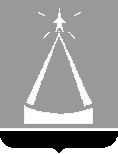 ГЛАВА ГОРОДСКОГО ОКРУГА ЛЫТКАРИНО  МОСКОВСКОЙ ОБЛАСТИПОСТАНОВЛЕНИЕ08.08.2024 № 492-пг.о. ЛыткариноО внесении изменений в муниципальную программу «Безопасность и обеспечение безопасности жизнедеятельности населения» на 2023-2027 годыВ соответствии со ст. 179 Бюджетного кодекса Российской Федерации, с решением Совета депутатов городского округа Лыткарино от 20.06.2024
№ 475/57 «О внесении изменений и дополнений в Решение Совета депутатов городского округа Лыткарино «Об утверждении бюджета городского округа Лыткарино на 2024 год и на плановый период 2025 и 2026 годов», Положением о муниципальных программах городского округа Лыткарино, утвержденным постановлением главы городского округа Лыткарино от 02.11.2020 № 548-п,
с учётом заключения Контрольно-счётной палаты городского округа Лыткарино Московской области по результатам проведения финансово-экономической экспертизы от 04.07.2024 № 53, постановляю:1. Внести изменения в муниципальную программу «Безопасность
и обеспечение безопасности жизнедеятельности населения» на 2023-2027 годы», утверждённую постановлением главы городского округа Лыткарино 
от 15.11.2022 № 719-п «Об утверждении муниципальной программы «Безопасность и обеспечение безопасности жизнедеятельности населения» 
на 2023-2027 годы (прилагаются).2. Начальнику отдела ГО ЧС и территориальной безопасности Администрации городского округа Лыткарино В.И. Копылову обеспечить опубликование настоящего постановления в установленном порядке 
и размещение на официальном сайте городского округа Лыткарино в сети «Интернет».	3. Контроль за исполнением настоящего постановления возложить
на заместителя главы городского округа Лыткарино Н.Д. Полютина.К.А. КравцовИзменения в муниципальную программу «Безопасность и обеспечение безопасности жизнедеятельности населения» на 2023-2027 годы1. Раздел 1. Паспорт муниципальной программы городского округа Лыткарино Московской области «Безопасность и обеспечение безопасности жизнедеятельности населения» на 2023-2027 годы изложить в следующей редакции:2. Раздел 8. Перечень мероприятий подпрограммы 1 «Профилактика преступлений и иных правонарушений» изложить
в следующей редакции:3. Раздел 11. Перечень мероприятий подпрограммы 3 «Обеспечение мероприятий гражданской обороны на территории муниципального образования Московской области» изложить в следующей редакции:4. Раздел 12. Перечень мероприятий подпрограммы 4 «Обеспечение пожарной безопасности на территории муниципального образования Московской области» изложить в следующей редакции:5. Раздел 13. Перечень мероприятий подпрограммы 5 «Обеспечение безопасности населения на водных объектах расположенных на территории муниципального образования Московской области» изложить в следующей редакции:6. Раздел 14. Перечень мероприятий подпрограммы 6 «Обеспечивающая подпрограмма» изложить в следующей редакции:Приложениек постановлению главыгородского округа Лыткариноот 08.08.2024 № 492-пКоординатор муниципальной программыЗаместитель главы городского округа Лыткарино Н.Д. ПолютинЗаместитель главы городского округа Лыткарино Н.Д. ПолютинЗаместитель главы городского округа Лыткарино Н.Д. ПолютинЗаместитель главы городского округа Лыткарино Н.Д. ПолютинЗаместитель главы городского округа Лыткарино Н.Д. ПолютинЗаместитель главы городского округа Лыткарино Н.Д. ПолютинЗаказчик программыАдминистрация городского округа Лыткарино Московской областиАдминистрация городского округа Лыткарино Московской областиАдминистрация городского округа Лыткарино Московской областиАдминистрация городского округа Лыткарино Московской областиАдминистрация городского округа Лыткарино Московской областиАдминистрация городского округа Лыткарино Московской областиЦели муниципальной программыКомплексное обеспечение безопасности населения и объектов на территории городского округа Лыткарино Московской области, повышение уровня и результативности борьбы с преступностью.Комплексное обеспечение безопасности населения и объектов на территории городского округа Лыткарино Московской области, повышение уровня и результативности борьбы с преступностью.Комплексное обеспечение безопасности населения и объектов на территории городского округа Лыткарино Московской области, повышение уровня и результативности борьбы с преступностью.Комплексное обеспечение безопасности населения и объектов на территории городского округа Лыткарино Московской области, повышение уровня и результативности борьбы с преступностью.Комплексное обеспечение безопасности населения и объектов на территории городского округа Лыткарино Московской области, повышение уровня и результативности борьбы с преступностью.Комплексное обеспечение безопасности населения и объектов на территории городского округа Лыткарино Московской области, повышение уровня и результативности борьбы с преступностью.Перечень подпрограмм1. Профилактика преступлений и иных правонарушений2. Обеспечение мероприятий по защите населения и территорий от чрезвычайных ситуаций на территории муниципального образования Московской области3. Обеспечение мероприятий гражданской обороны на территории муниципального образования Московской области 4. Обеспечение пожарной безопасности на территории муниципального образования Московской области 5. Обеспечение безопасности населения на водных объектах, расположенных на территории муниципального образования Московской области6. Обеспечивающая подпрограмма1. Профилактика преступлений и иных правонарушений2. Обеспечение мероприятий по защите населения и территорий от чрезвычайных ситуаций на территории муниципального образования Московской области3. Обеспечение мероприятий гражданской обороны на территории муниципального образования Московской области 4. Обеспечение пожарной безопасности на территории муниципального образования Московской области 5. Обеспечение безопасности населения на водных объектах, расположенных на территории муниципального образования Московской области6. Обеспечивающая подпрограмма1. Профилактика преступлений и иных правонарушений2. Обеспечение мероприятий по защите населения и территорий от чрезвычайных ситуаций на территории муниципального образования Московской области3. Обеспечение мероприятий гражданской обороны на территории муниципального образования Московской области 4. Обеспечение пожарной безопасности на территории муниципального образования Московской области 5. Обеспечение безопасности населения на водных объектах, расположенных на территории муниципального образования Московской области6. Обеспечивающая подпрограмма1. Профилактика преступлений и иных правонарушений2. Обеспечение мероприятий по защите населения и территорий от чрезвычайных ситуаций на территории муниципального образования Московской области3. Обеспечение мероприятий гражданской обороны на территории муниципального образования Московской области 4. Обеспечение пожарной безопасности на территории муниципального образования Московской области 5. Обеспечение безопасности населения на водных объектах, расположенных на территории муниципального образования Московской области6. Обеспечивающая подпрограмма1. Профилактика преступлений и иных правонарушений2. Обеспечение мероприятий по защите населения и территорий от чрезвычайных ситуаций на территории муниципального образования Московской области3. Обеспечение мероприятий гражданской обороны на территории муниципального образования Московской области 4. Обеспечение пожарной безопасности на территории муниципального образования Московской области 5. Обеспечение безопасности населения на водных объектах, расположенных на территории муниципального образования Московской области6. Обеспечивающая подпрограмма1. Профилактика преступлений и иных правонарушений2. Обеспечение мероприятий по защите населения и территорий от чрезвычайных ситуаций на территории муниципального образования Московской области3. Обеспечение мероприятий гражданской обороны на территории муниципального образования Московской области 4. Обеспечение пожарной безопасности на территории муниципального образования Московской области 5. Обеспечение безопасности населения на водных объектах, расположенных на территории муниципального образования Московской области6. Обеспечивающая подпрограммаИсточники финансирования муниципальной программы, в том числе по годам реализации программы (тыс. руб.)Всего:2023 год2024 год2025 год2026 год2027 годСредства бюджета городского округа Лыткарино Московской области298 060,1457 093,2479 725,6059 664,7055 110,4046 466,20Средства бюджета Московской области1 587,00273,00347,00347,00347,00273,00Средства федерального бюджета0,000,000,000,000,000,00Внебюджетные средства0,000,000,000,000,000,00Всего, в том числе по годам:299 647,1457 366,2480 072,6060 011,7055 457,4046 739,20№ п/пМероприятие подпрограммыСроки исполнения мероприятияИсточники финансированияВсего 
(тыс. руб.)Объем финансирования по годам (тыс. руб.)Объем финансирования по годам (тыс. руб.)Объем финансирования по годам (тыс. руб.)Объем финансирования по годам (тыс. руб.)Объем финансирования по годам (тыс. руб.)Объем финансирования по годам (тыс. руб.)Объем финансирования по годам (тыс. руб.)Объем финансирования по годам (тыс. руб.)Ответственный за выполнение мероприятия подпрограммы№ п/пМероприятие подпрограммыСроки исполнения мероприятияИсточники финансированияВсего 
(тыс. руб.)2023 год2024 год2024 год2024 год2024 год2024 год2025 год2026 год2027 год123456777778910111Основное мероприятие 01. 
«Повышение степени антитеррористической защищенности социально значимых объектов, находящихся в собственности городского округа и мест с массовым пребыванием людей»2023-2027Итого:198,00198,000,000,000,000,000,000,000,000,00Управление образования, Комитет по делам культуры, молодежи, спорта и туризма, Отдел ГО ЧС и ТБ Администрации г.о. Лыткарино, МУ ЦБС, МОУ ДОД «ДМШ», МУ ДК «Центр молодежи»1Основное мероприятие 01. 
«Повышение степени антитеррористической защищенности социально значимых объектов, находящихся в собственности городского округа и мест с массовым пребыванием людей»2023-2027Средства бюджета г.о. Лыткарино Московской области198,00198,000,000,000,000,000,000,000,000,00Управление образования, Комитет по делам культуры, молодежи, спорта и туризма, Отдел ГО ЧС и ТБ Администрации г.о. Лыткарино, МУ ЦБС, МОУ ДОД «ДМШ», МУ ДК «Центр молодежи»1Основное мероприятие 01. 
«Повышение степени антитеррористической защищенности социально значимых объектов, находящихся в собственности городского округа и мест с массовым пребыванием людей»2023-2027Внебюджетные средства0,000,000,000,000,000,000,000,000,000,00Управление образования, Комитет по делам культуры, молодежи, спорта и туризма, Отдел ГО ЧС и ТБ Администрации г.о. Лыткарино, МУ ЦБС, МОУ ДОД «ДМШ», МУ ДК «Центр молодежи»1.1Мероприятие 01.01 Проведение мероприятий по профилактике терроризма2023-2027Итого:0,000,000,000,000,000,000,000,000,000,00Управление образования, Комитет по делам культуры, молодежи, спорта и туризма 1.1Мероприятие 01.01 Проведение мероприятий по профилактике терроризма2023-2027Средства бюджета г.о. Лыткарино Московской области0,000,000,000,000,000,000,000,000,000,00Управление образования, Комитет по делам культуры, молодежи, спорта и туризма 1.1Мероприятие 01.01 Проведение мероприятий по профилактике терроризма2023-2027Внебюджетные средства0,000,000,000,000,000,000,000,000,000,00Управление образования, Комитет по делам культуры, молодежи, спорта и туризма 1.1Количество мероприятий по профилактике терроризма (ед.)ХХВсего:Итого 2024 годВ том числе:В том числе:В том числе:В том числе:Управление образования, Комитет по делам культуры, молодежи, спорта и туризма 1.1Количество мероприятий по профилактике терроризма (ед.)ХХВсего:Итого 2024 год1 квартал1 полугодие9 месяцев12 месяцевУправление образования, Комитет по делам культуры, молодежи, спорта и туризма 1.1Количество мероприятий по профилактике терроризма (ед.)ХХУправление образования, Комитет по делам культуры, молодежи, спорта и туризма 1.2Мероприятие 01.02.  Приобретение оборудования (материалов), наглядных пособий и оснащения для использования при проведении тренировок на объектах с массовым пребыванием людей2023-2027Итого:0,000,000,000,000,000,000,000,000,000,00Отдел ГО ЧС и ТБ Администрации г.о. Лыткарино 1.2Мероприятие 01.02.  Приобретение оборудования (материалов), наглядных пособий и оснащения для использования при проведении тренировок на объектах с массовым пребыванием людей2023-2027Средства бюджета г.о. Лыткарино Московской области0,000,000,000,000,000,000,000,000,000,00Отдел ГО ЧС и ТБ Администрации г.о. Лыткарино 1.2Мероприятие 01.02.  Приобретение оборудования (материалов), наглядных пособий и оснащения для использования при проведении тренировок на объектах с массовым пребыванием людей2023-2027Внебюджетные средства0,000,000,000,000,000,000,000,000,000,00Отдел ГО ЧС и ТБ Администрации г.о. Лыткарино 1.2Количество приобретенного оборудования, наглядных пособий и оснащения для использования при проведении антитеррористических тренировок на объектах с массовым пребыванием людей (ед.)ХХВсего:Итого 2024 годВ том числе:В том числе:В том числе:В том числе:Отдел ГО ЧС и ТБ Администрации г.о. Лыткарино 1.2Количество приобретенного оборудования, наглядных пособий и оснащения для использования при проведении антитеррористических тренировок на объектах с массовым пребыванием людей (ед.)ХХВсего:Итого 2024 год1 квартал1 полугодие9 месяцев12 месяцевОтдел ГО ЧС и ТБ Администрации г.о. Лыткарино 1.2Количество приобретенного оборудования, наглядных пособий и оснащения для использования при проведении антитеррористических тренировок на объектах с массовым пребыванием людей (ед.)ХХОтдел ГО ЧС и ТБ Администрации г.о. Лыткарино 1.3Мероприятие 01.03 Оборудование и (или) модернизация социально значимых объектов инженерно-техническими средствами, обеспечивающими контроль доступа или блокирование несанкционированного доступа, контроль и оповещение о возникновении угроз, а также усиление инженерно-технической  укрепленности (закупка товаров, работ, услуг)2023-2027Итого:198,00198,000,000,000,000,000,000,000,000,00Отдел ГО ЧС и ТБ Администрации г.о. Лыткарино, МУ ЦБС, МОУ ДОД «ДМШ», МУ ДК «Мир», Управление образования, МУ ДК «Центр молодежи», 
МУ «ЛИКМ»1.3Мероприятие 01.03 Оборудование и (или) модернизация социально значимых объектов инженерно-техническими средствами, обеспечивающими контроль доступа или блокирование несанкционированного доступа, контроль и оповещение о возникновении угроз, а также усиление инженерно-технической  укрепленности (закупка товаров, работ, услуг)2023-2027Средства бюджетаг.о. Лыткарино Московской области0,000,000,000,000,000,000,000,000,000,00Отдел ГО ЧС и ТБ Администрации г.о. Лыткарино1.3Мероприятие 01.03 Оборудование и (или) модернизация социально значимых объектов инженерно-техническими средствами, обеспечивающими контроль доступа или блокирование несанкционированного доступа, контроль и оповещение о возникновении угроз, а также усиление инженерно-технической  укрепленности (закупка товаров, работ, услуг)2023-2027Средства бюджетаг.о. Лыткарино Московской области0,000,000,000,000,000,000,000,000,000,00МУ ЦБС1.3Мероприятие 01.03 Оборудование и (или) модернизация социально значимых объектов инженерно-техническими средствами, обеспечивающими контроль доступа или блокирование несанкционированного доступа, контроль и оповещение о возникновении угроз, а также усиление инженерно-технической  укрепленности (закупка товаров, работ, услуг)2023-2027Средства бюджетаг.о. Лыткарино Московской области0,000,000,000,000,000,000,000,000,000,00МОУ ДОД «ДМШ»1.3Мероприятие 01.03 Оборудование и (или) модернизация социально значимых объектов инженерно-техническими средствами, обеспечивающими контроль доступа или блокирование несанкционированного доступа, контроль и оповещение о возникновении угроз, а также усиление инженерно-технической  укрепленности (закупка товаров, работ, услуг)2023-2027Средства бюджетаг.о. Лыткарино Московской области0,000,000,000,000,000,000,000,000,000,00МУ ДК «Мир»1.3Мероприятие 01.03 Оборудование и (или) модернизация социально значимых объектов инженерно-техническими средствами, обеспечивающими контроль доступа или блокирование несанкционированного доступа, контроль и оповещение о возникновении угроз, а также усиление инженерно-технической  укрепленности (закупка товаров, работ, услуг)2023-2027Средства бюджетаг.о. Лыткарино Московской области0,000,000,000,000,000,000,000,000,000,00Управление образования                                                  1.3Мероприятие 01.03 Оборудование и (или) модернизация социально значимых объектов инженерно-техническими средствами, обеспечивающими контроль доступа или блокирование несанкционированного доступа, контроль и оповещение о возникновении угроз, а также усиление инженерно-технической  укрепленности (закупка товаров, работ, услуг)2023-2027Средства бюджетаг.о. Лыткарино Московской области198,00198,000,000,000,000,000,000,000,000,00МУ «ЛИКМ»1.3Мероприятие 01.03 Оборудование и (или) модернизация социально значимых объектов инженерно-техническими средствами, обеспечивающими контроль доступа или блокирование несанкционированного доступа, контроль и оповещение о возникновении угроз, а также усиление инженерно-технической  укрепленности (закупка товаров, работ, услуг)2023-2027Средства бюджетаг.о. Лыткарино Московской области0,000,000,000,000,000,000,000,000,000,00МУ ДК «Центр молодежи»1.3Мероприятие 01.03 Оборудование и (или) модернизация социально значимых объектов инженерно-техническими средствами, обеспечивающими контроль доступа или блокирование несанкционированного доступа, контроль и оповещение о возникновении угроз, а также усиление инженерно-технической  укрепленности (закупка товаров, работ, услуг)2023-2027Внебюджетные средства0,000,000,000,000,000,000,000,000,000,001.3Социально значимые объекты оборудованы материально-техническими средствами в соответствии с требованиями антитеррористической защищенности (ед.)ХХВсего:Итого 2024 годВ том числе:В том числе:В том числе:В том числе:1.3Социально значимые объекты оборудованы материально-техническими средствами в соответствии с требованиями антитеррористической защищенности (ед.)ХХВсего:Итого 2024 год1 квартал1 полугодие9 месяцев12 месяцев1.3Социально значимые объекты оборудованы материально-техническими средствами в соответствии с требованиями антитеррористической защищенности (ед.)ХХ2Основное мероприятие 2. Обеспечение деятельности общественных объединений правоохранительной направленности2023-2027Итого:259,200,0064,8064,8064,8064,8064,8064,8064,8064,80Отдел ГО ЧС и ТБ Администрации г.о. Лыткарино2Основное мероприятие 2. Обеспечение деятельности общественных объединений правоохранительной направленности2023-2027Средства бюджета г.о. Лыткарино Московской области259,200,0064,8064,8064,8064,8064,8064,8064,8064,80Отдел ГО ЧС и ТБ Администрации г.о. Лыткарино2Основное мероприятие 2. Обеспечение деятельности общественных объединений правоохранительной направленности2023-2027Внебюджетные средства0,000,000,000,000,000,000,000,000,000,00Отдел ГО ЧС и ТБ Администрации г.о. Лыткарино2.1Мероприятие 02.01
Проведение мероприятий по привлечению граждан, принимающих участие в деятельности народных дружин2023-2027Итого:0,000,000,000,000,000,000,000,000,000,00Отдел ГО ЧС и ТБ Администрации г.о. Лыткарино2.1Мероприятие 02.01
Проведение мероприятий по привлечению граждан, принимающих участие в деятельности народных дружин2023-2027Средства бюджета г.о. Лыткарино Московской области0,000,000,000,000,000,000,000,000,000,00Отдел ГО ЧС и ТБ Администрации г.о. Лыткарино2.1Мероприятие 02.01
Проведение мероприятий по привлечению граждан, принимающих участие в деятельности народных дружин2023-2027Внебюджетные средства0,000,000,000,000,000,000,000,000,000,00Отдел ГО ЧС и ТБ Администрации г.о. Лыткарино2.1Количество граждан вновь привлеченных, участвующих в деятельности народных дружин (единицы)ХХВсего:Итого 2024 годВ том числе:В том числе:В том числе:В том числе:Отдел ГО ЧС и ТБ Администрации г.о. Лыткарино2.1Количество граждан вновь привлеченных, участвующих в деятельности народных дружин (единицы)ХХВсего:Итого 2024 год1 квартал1 полугодие9 месяцев12 месяцевОтдел ГО ЧС и ТБ Администрации г.о. Лыткарино2.1Количество граждан вновь привлеченных, участвующих в деятельности народных дружин (единицы)ХХОтдел ГО ЧС и ТБ Администрации г.о. Лыткарино2.2Мероприятие 02.02 
Материальное стимулирование народных дружинников2023-2027Итого:0,000,000,000,000,000,000,000,000,000,00Отдел ГО ЧС и ТБ Администрации г.о. Лыткарино2.2Мероприятие 02.02 
Материальное стимулирование народных дружинников2023-2027Средства бюджета г.о. Лыткарино Московской области0,000,000,000,000,000,000,000,000,000,00Отдел ГО ЧС и ТБ Администрации г.о. Лыткарино2.2Мероприятие 02.02 
Материальное стимулирование народных дружинников2023-2027Внебюджетные средства0,000,000,000,000,000,000,000,000,000,00Отдел ГО ЧС и ТБ Администрации г.о. Лыткарино2.2Количество народных дружинников, получивших выплаты в соответствии с  требованиями при расчете нормативов расходов бюджета (ед.)ХХВсего:Итого 2024 годВ том числе:В том числе:В том числе:В том числе:Отдел ГО ЧС и ТБ Администрации г.о. Лыткарино2.2Количество народных дружинников, получивших выплаты в соответствии с  требованиями при расчете нормативов расходов бюджета (ед.)ХХВсего:Итого 2024 год1 квартал1 полугодие9 месяцев12 месяцевОтдел ГО ЧС и ТБ Администрации г.о. Лыткарино2.2Количество народных дружинников, получивших выплаты в соответствии с  требованиями при расчете нормативов расходов бюджета (ед.)ХХОтдел ГО ЧС и ТБ Администрации г.о. Лыткарино2.3Мероприятие 02.03 Материально-техническое обеспечение деятельности народных дружин2023-2027Итого:259,200,0064,8064,8064,8064,8064,8064,8064,8064,80Отдел ГО ЧС и ТБ Администрации г.о. Лыткарино 2.3Мероприятие 02.03 Материально-техническое обеспечение деятельности народных дружин2023-2027Средства бюджета г.о. Лыткарино Московской области259,200,0064,8064,8064,8064,8064,8064,8064,8064,80Отдел ГО ЧС и ТБ Администрации г.о. Лыткарино 2.3Мероприятие 02.03 Материально-техническое обеспечение деятельности народных дружин2023-2027Внебюджетные средства0,000,000,000,000,000,000,000,000,000,00Отдел ГО ЧС и ТБ Администрации г.о. Лыткарино 2.3Количество закупленного имущества на обеспечение народных дружин необходимой материально-технической базой (ед.)ХХВсего:Итого 2024 годВ том числе:В том числе:В том числе:В том числе:Отдел ГО ЧС и ТБ Администрации г.о. Лыткарино 2.3Количество закупленного имущества на обеспечение народных дружин необходимой материально-технической базой (ед.)ХХВсего:Итого 2024 год1 квартал1 полугодие9 месяцев12 месяцевОтдел ГО ЧС и ТБ Администрации г.о. Лыткарино 2.3Количество закупленного имущества на обеспечение народных дружин необходимой материально-технической базой (ед.)ХХОтдел ГО ЧС и ТБ Администрации г.о. Лыткарино 2.4Мероприятие 02.04 
Проведение мероприятий по обеспечению правопорядка и безопасности граждан2023-2027Итого:0,000,000,000,000,000,000,000,000,000,00Отдел ГО ЧС и ТБ Администрации г.о. Лыткарино2.4Мероприятие 02.04 
Проведение мероприятий по обеспечению правопорядка и безопасности граждан2023-2027Средства бюджета г.о. Лыткарино Московской области0,000,000,000,000,000,000,000,000,000,00Отдел ГО ЧС и ТБ Администрации г.о. Лыткарино2.4Мероприятие 02.04 
Проведение мероприятий по обеспечению правопорядка и безопасности граждан2023-2027Внебюджетные средства0,000,000,000,000,000,000,000,000,000,00Отдел ГО ЧС и ТБ Администрации г.о. Лыткарино2.4Количество дополнительных мероприятий по обеспечению правопорядка и безопасности граждан (шт.)ХХВсего:Итого 2024 годВ том числе:В том числе:В том числе:В том числе:Отдел ГО ЧС и ТБ Администрации г.о. Лыткарино2.4Количество дополнительных мероприятий по обеспечению правопорядка и безопасности граждан (шт.)ХХВсего:Итого 2024 год1 квартал1 полугодие9 месяцев12 месяцевОтдел ГО ЧС и ТБ Администрации г.о. Лыткарино2.4Количество дополнительных мероприятий по обеспечению правопорядка и безопасности граждан (шт.)ХХОтдел ГО ЧС и ТБ Администрации г.о. Лыткарино2.5Мероприятие 02.05Осуществление мероприятий по обучению народных дружинников2023-2027Итого:0,000,000,000,000,000,000,000,000,000,00Отдел ГО ЧС и ТБ Администрации г.о. Лыткарино2.5Мероприятие 02.05Осуществление мероприятий по обучению народных дружинников2023-2027Средства бюджета г.о. Лыткарино Московской области0,000,000,000,000,000,000,000,000,000,00Отдел ГО ЧС и ТБ Администрации г.о. Лыткарино2.5Мероприятие 02.05Осуществление мероприятий по обучению народных дружинников2023-2027Внебюджетные средства0,000,000,000,000,000,000,000,000,000,00Отдел ГО ЧС и ТБ Администрации г.о. Лыткарино2.5Кол-во обученных народных дружинников (ед.)ХХВсего:Итого 2024 годВ том числе:В том числе:В том числе:В том числе:Отдел ГО ЧС и ТБ Администрации г.о. Лыткарино2.5Кол-во обученных народных дружинников (ед.)ХХВсего:Итого 2024 год1 квартал1 полугодие9 месяцев12 месяцевОтдел ГО ЧС и ТБ Администрации г.о. Лыткарино2.5Кол-во обученных народных дружинников (ед.)ХХОтдел ГО ЧС и ТБ Администрации г.о. Лыткарино3Основное мероприятие 03
Реализация мероприятий по обеспечению общественного порядка и общественной безопасности, профилактике проявлений экстремизма2023-2027Итого:1 479,40298,60295,20295,20295,20295,20295,20295,20295,20295,20Отдел по делам несовершеннолетних и защите их прав Администрации г.о. Лыткарино, 
Отдел ГО ЧС и ТБ Администрации г.о. Лыткарино, Комитет по делам культуры, молодежи, спорта и туризма 3Основное мероприятие 03
Реализация мероприятий по обеспечению общественного порядка и общественной безопасности, профилактике проявлений экстремизма2023-2027Средства бюджета Московской области0,000,000,000,000,000,000,000,000,000,00Отдел по делам несовершеннолетних и защите их прав Администрации г.о. Лыткарино, 
Отдел ГО ЧС и ТБ Администрации г.о. Лыткарино, Комитет по делам культуры, молодежи, спорта и туризма 3Основное мероприятие 03
Реализация мероприятий по обеспечению общественного порядка и общественной безопасности, профилактике проявлений экстремизма2023-2027Средства бюджета г.о. Лыткарино Московской области1 479,40298,60295,20295,20295,20295,20295,20295,20295,20295,20Отдел по делам несовершеннолетних и защите их прав Администрации г.о. Лыткарино, 
Отдел ГО ЧС и ТБ Администрации г.о. Лыткарино, Комитет по делам культуры, молодежи, спорта и туризма 3Основное мероприятие 03
Реализация мероприятий по обеспечению общественного порядка и общественной безопасности, профилактике проявлений экстремизма2023-2027Внебюджетные средства0,000,000,000,000,000,000,000,000,000,00Отдел по делам несовершеннолетних и защите их прав Администрации г.о. Лыткарино, 
Отдел ГО ЧС и ТБ Администрации г.о. Лыткарино, Комитет по делам культуры, молодежи, спорта и туризма 3.1Мероприятие 03.01
Участие в мероприятиях по профилактике терроризма и рейдах в местах массового отдыха и скопления молодежи с целью выявления экстремистски настроенных лиц, в том числе:2023-2027Итого:1 479,40298,60295,20295,20295,20295,20295,20295,20295,20295,20Отдел по делам несовершеннолетних и защите их прав Администрации г.о. Лыткарино, 
Отдел ГО ЧС и ТБ Администрации г.о. Лыткарино3.1Мероприятие 03.01
Участие в мероприятиях по профилактике терроризма и рейдах в местах массового отдыха и скопления молодежи с целью выявления экстремистски настроенных лиц, в том числе:2023-2027Средства бюджета г.о. Лыткарино Московской области1 479,40298,60295,20295,20295,20295,20295,20295,20295,20295,20Отдел по делам несовершеннолетних и защите их прав Администрации г.о. Лыткарино, 
Отдел ГО ЧС и ТБ Администрации г.о. Лыткарино3.1Мероприятие 03.01
Участие в мероприятиях по профилактике терроризма и рейдах в местах массового отдыха и скопления молодежи с целью выявления экстремистски настроенных лиц, в том числе:2023-2027Внебюджетные средства0,000,000,000,000,000,000,000,000,000,00Отдел по делам несовершеннолетних и защите их прав Администрации г.о. Лыткарино, 
Отдел ГО ЧС и ТБ Администрации г.о. Лыткарино3.1Количество мероприятий по профилактике терроризма в местах массового отдыха и скопления молодежи с целью выявления экстремистски настроенных лиц (ед.)ХХВсего:Итого 2024 годВ том числе:В том числе:В том числе:В том числе:Отдел по делам несовершеннолетних и защите их прав Администрации г.о. Лыткарино, 
Отдел ГО ЧС и ТБ Администрации г.о. Лыткарино3.1Количество мероприятий по профилактике терроризма в местах массового отдыха и скопления молодежи с целью выявления экстремистски настроенных лиц (ед.)ХХВсего:Итого 2024 год1 квартал1 полугодие9 месяцев12 месяцевОтдел по делам несовершеннолетних и защите их прав Администрации г.о. Лыткарино, 
Отдел ГО ЧС и ТБ Администрации г.о. Лыткарино3.1Количество мероприятий по профилактике терроризма в местах массового отдыха и скопления молодежи с целью выявления экстремистски настроенных лиц (ед.)ХХОтдел по делам несовершеннолетних и защите их прав Администрации г.о. Лыткарино, 
Отдел ГО ЧС и ТБ Администрации г.о. Лыткарино3.1.1Мероприятие 03.01.01
Организация и проведение межведомственных рейдов с целью контроля ситуации в семьях, находящихся в социально опасном положении, проведение индивидуальной профилактической работы;2023-2027Итого:463,4095,4092,0092,0092,0092,0092,0092,0092,0092,00Отдел по делам несовершеннолетних и защите их прав Администрации г.о. Лыткарино3.1.1Мероприятие 03.01.01
Организация и проведение межведомственных рейдов с целью контроля ситуации в семьях, находящихся в социально опасном положении, проведение индивидуальной профилактической работы;2023-2027Средства бюджета г.о. Лыткарино Московской области463,4095,4092,0092,0092,0092,0092,0092,0092,0092,00Отдел по делам несовершеннолетних и защите их прав Администрации г.о. Лыткарино3.1.1Мероприятие 03.01.01
Организация и проведение межведомственных рейдов с целью контроля ситуации в семьях, находящихся в социально опасном положении, проведение индивидуальной профилактической работы;2023-2027Внебюджетные средства0,000,000,000,000,000,000,000,000,000,00Отдел по делам несовершеннолетних и защите их прав Администрации г.о. Лыткарино3.1.1Количество проведенных рейдов, ед.ХХВсего:Итого 2024 годВ том числе:В том числе:В том числе:В том числе:Отдел по делам несовершеннолетних и защите их прав Администрации г.о. Лыткарино3.1.1Количество проведенных рейдов, ед.ХХВсего:Итого 2024 год1 квартал1 полугодие9 месяцев12 месяцевОтдел по делам несовершеннолетних и защите их прав Администрации г.о. Лыткарино3.1.1Количество проведенных рейдов, ед.ХХОтдел по делам несовершеннолетних и защите их прав Администрации г.о. Лыткарино3.1.2Мероприятие 03.01.02
Организация экскурсии для несовершеннолетних и их законных представителей или лиц их замещающих, состоящих на учете в органах и учреждениях системы профилактики и семей, находящихся в трудной жизненной ситуации;2023-2027Итого:1000,00200,00200,00200,00200,00200,00200,00200,00200,00200,00Отдел по делам несовершеннолетних и защите их прав Администрации г.о. Лыткарино3.1.2Мероприятие 03.01.02
Организация экскурсии для несовершеннолетних и их законных представителей или лиц их замещающих, состоящих на учете в органах и учреждениях системы профилактики и семей, находящихся в трудной жизненной ситуации;2023-2027Средства бюджета г.о. Лыткарино Московской области1000,00200,00200,00200,00200,00200,00200,00200,00200,00200,00Отдел по делам несовершеннолетних и защите их прав Администрации г.о. Лыткарино3.1.2Мероприятие 03.01.02
Организация экскурсии для несовершеннолетних и их законных представителей или лиц их замещающих, состоящих на учете в органах и учреждениях системы профилактики и семей, находящихся в трудной жизненной ситуации;2023-2027Внебюджетные средства0,000,000,000,000,000,000,000,000,000,00Отдел по делам несовершеннолетних и защите их прав Администрации г.о. Лыткарино3.1.2Проведенные экскурсии для несовершеннолетних и их законных представителей или лиц их замещающих, состоящих на учете в органах и учреждениях системы профилактики и семей, находящихся в трудной жизненной ситуации (ед.);ХХВсего:Итого 2024 годВ том числе:В том числе:В том числе:В том числе:Отдел по делам несовершеннолетних и защите их прав Администрации г.о. Лыткарино3.1.2Проведенные экскурсии для несовершеннолетних и их законных представителей или лиц их замещающих, состоящих на учете в органах и учреждениях системы профилактики и семей, находящихся в трудной жизненной ситуации (ед.);ХХВсего:Итого 2024 год1 квартал1 полугодие9 месяцев12 месяцевОтдел по делам несовершеннолетних и защите их прав Администрации г.о. Лыткарино3.1.2Проведенные экскурсии для несовершеннолетних и их законных представителей или лиц их замещающих, состоящих на учете в органах и учреждениях системы профилактики и семей, находящихся в трудной жизненной ситуации (ед.);ХХОтдел по делам несовершеннолетних и защите их прав Администрации г.о. Лыткарино3.1.3Мероприятие 03.01.03
Приобретение печатных памяток по тематике противодействия экстремизму и терроризму.2023-2027Итого:16,003,203,203,203,203,203,203,203,203,20Отдел ГО ЧС и ТБ Администрации г.о. Лыткарино3.1.3Мероприятие 03.01.03
Приобретение печатных памяток по тематике противодействия экстремизму и терроризму.2023-2027Средства бюджета г.о. Лыткарино Московской области16,003,203,203,203,203,203,203,203,203,20Отдел ГО ЧС и ТБ Администрации г.о. Лыткарино3.1.3Мероприятие 03.01.03
Приобретение печатных памяток по тематике противодействия экстремизму и терроризму.2023-2027Внебюджетные средства0,000,000,000,000,000,000,000,000,000,00Отдел ГО ЧС и ТБ Администрации г.о. Лыткарино3.1.3Кол-во приобретенных печатных памяток по тематике противодействия экстремизму и терроризму (ед.).ХХВсего:Итого 2024 годВ том числе:В том числе:В том числе:В том числе:Отдел ГО ЧС и ТБ Администрации г.о. Лыткарино3.1.3Кол-во приобретенных печатных памяток по тематике противодействия экстремизму и терроризму (ед.).ХХВсего:Итого 2024 год1 квартал1 полугодие9 месяцев12 месяцевОтдел ГО ЧС и ТБ Администрации г.о. Лыткарино3.1.3Кол-во приобретенных печатных памяток по тематике противодействия экстремизму и терроризму (ед.).ХХОтдел ГО ЧС и ТБ Администрации г.о. Лыткарино3.2Мероприятие 03.02
Проведение мероприятий по профилактике экстремизма2023-2027Итого:0,000,000,000,000,000,000,000,000,000,00Отдел ГО ЧС и ТБ Администрации г.о. Лыткарино 3.2Мероприятие 03.02
Проведение мероприятий по профилактике экстремизма2023-2027Средства бюджета г.о. Лыткарино Московской области0,000,000,000,000,000,000,000,000,000,00Отдел ГО ЧС и ТБ Администрации г.о. Лыткарино 3.2Мероприятие 03.02
Проведение мероприятий по профилактике экстремизма2023-2027Внебюджетные средства0,000,000,000,000,000,000,000,000,000,00Отдел ГО ЧС и ТБ Администрации г.о. Лыткарино 3.2Количество мероприятий по профилактике экстремизма (ед.)ХХВсего:Итого 2024 годВ том числе:В том числе:В том числе:В том числе:Отдел ГО ЧС и ТБ Администрации г.о. Лыткарино 3.2Количество мероприятий по профилактике экстремизма (ед.)ХХВсего:Итого 2024 год1 квартал1 полугодие9 месяцев12 месяцевОтдел ГО ЧС и ТБ Администрации г.о. Лыткарино 3.2Количество мероприятий по профилактике экстремизма (ед.)ХХОтдел ГО ЧС и ТБ Администрации г.о. Лыткарино 3.3Мероприятие 03.03
Организация и проведение «круглых столов» с лидерами местных национально-культурных объединений и религиозных организаций по вопросам социальной и культурной адаптации мигрантов, предупреждения конфликтных ситуаций среди молодежи, воспитания  межнациональной и межконфессиональной толерантности2023-2027Итого:0,000,000,000,000,000,000,000,000,000,00Комитет по делам культуры, молодежи, спорта и туризма3.3Мероприятие 03.03
Организация и проведение «круглых столов» с лидерами местных национально-культурных объединений и религиозных организаций по вопросам социальной и культурной адаптации мигрантов, предупреждения конфликтных ситуаций среди молодежи, воспитания  межнациональной и межконфессиональной толерантности2023-2027Средства бюджета г.о. Лыткарино Московской области0,000,000,000,000,000,000,000,000,000,00Комитет по делам культуры, молодежи, спорта и туризма3.3Мероприятие 03.03
Организация и проведение «круглых столов» с лидерами местных национально-культурных объединений и религиозных организаций по вопросам социальной и культурной адаптации мигрантов, предупреждения конфликтных ситуаций среди молодежи, воспитания  межнациональной и межконфессиональной толерантности2023-2027Внебюджетные средства0,000,000,000,000,000,000,000,000,000,00Комитет по делам культуры, молодежи, спорта и туризма3.3Количество проведенных  «круглых столов» по формированию толерантных межнациональных отношений (ед.)ХХВсего:Итого 2024 годВ том числе:В том числе:В том числе:В том числе:Комитет по делам культуры, молодежи, спорта и туризма3.3Количество проведенных  «круглых столов» по формированию толерантных межнациональных отношений (ед.)ХХВсего:Итого 2024 год1 квартал1 полугодие9 месяцев12 месяцевКомитет по делам культуры, молодежи, спорта и туризма3.3Количество проведенных  «круглых столов» по формированию толерантных межнациональных отношений (ед.)ХХКомитет по делам культуры, молодежи, спорта и туризма3.4Мероприятие 03.04
Организация и проведение информационно-пропагандистских мероприятий по разъяснению сущности терроризма и его общественной опасности, а также формирование у граждан неприятия идеологии терроризма2023-2027Итого:0,000,000,000,000,000,000,000,000,000,00Отдел ГО ЧС и ТБ Администрации г.о. Лыткарино 3.4Мероприятие 03.04
Организация и проведение информационно-пропагандистских мероприятий по разъяснению сущности терроризма и его общественной опасности, а также формирование у граждан неприятия идеологии терроризма2023-2027Средства бюджета г.о. Лыткарино Московской области0,000,000,000,000,000,000,000,000,000,00Отдел ГО ЧС и ТБ Администрации г.о. Лыткарино 3.4Мероприятие 03.04
Организация и проведение информационно-пропагандистских мероприятий по разъяснению сущности терроризма и его общественной опасности, а также формирование у граждан неприятия идеологии терроризма2023-2027Внебюджетные средства0,000,000,000,000,000,000,000,000,000,00Отдел ГО ЧС и ТБ Администрации г.о. Лыткарино 3.4Количество информационно-пропагандистских мероприятий по разъяснению сущности терроризма и его общественной опасности, а также формирование у граждан неприятия идеологии терроризма (ед.)ХХВсего:Итого 2024 годВ том числе:В том числе:В том числе:В том числе:Отдел ГО ЧС и ТБ Администрации г.о. Лыткарино 3.4Количество информационно-пропагандистских мероприятий по разъяснению сущности терроризма и его общественной опасности, а также формирование у граждан неприятия идеологии терроризма (ед.)ХХВсего:Итого 2024 год1 квартал1 полугодие9 месяцев12 месяцевОтдел ГО ЧС и ТБ Администрации г.о. Лыткарино 3.4Количество информационно-пропагандистских мероприятий по разъяснению сущности терроризма и его общественной опасности, а также формирование у граждан неприятия идеологии терроризма (ед.)ХХОтдел ГО ЧС и ТБ Администрации г.о. Лыткарино 4Основное мероприятие 04
Развертывание элементов системы технологического обеспечения региональной общественной безопасности и оперативного управления «Безопасный регион» (далее -система «Безопасный регион»)2023-2027Итого:70 602,8014 472,8016 619,5016 619,5016 619,5016 619,5016 619,5019 017,4014 463,106 030,00МКУ "ЕДДС Лыткарино", 
ООО «Веллком-Л» 4Основное мероприятие 04
Развертывание элементов системы технологического обеспечения региональной общественной безопасности и оперативного управления «Безопасный регион» (далее -система «Безопасный регион»)2023-2027Средства бюджета г.о. Лыткарино Московской области70 602,8014 472,8016 619,5016 619,5016 619,5016 619,5016 619,5019 017,4014 463,106 030,00МКУ "ЕДДС Лыткарино", 
ООО «Веллком-Л» 4Основное мероприятие 04
Развертывание элементов системы технологического обеспечения региональной общественной безопасности и оперативного управления «Безопасный регион» (далее -система «Безопасный регион»)2023-2027Внебюджетные средства0,000,000,000,000,000,000,000,000,000,00МКУ "ЕДДС Лыткарино", 
ООО «Веллком-Л» 4.1Мероприятие 04.01
Оказание услуг по предоставлению видеоизображения для системы «Безопасный регион» с видеокамер, установленных в местах массового скопления людей, на детских игровых, спортивных площадках и социальных объектах2023-2027Итого:70 018,5014 288,5016 219,5016 219,5016 219,5016 219,5016 219,5019 017,4014 463,106 030,00МКУ "ЕДДС Лыткарино" 4.1Мероприятие 04.01
Оказание услуг по предоставлению видеоизображения для системы «Безопасный регион» с видеокамер, установленных в местах массового скопления людей, на детских игровых, спортивных площадках и социальных объектах2023-2027Средства бюджета г.о. Лыткарино Московской области70 018,5014 288,5016 219,5016 219,5016 219,5016 219,5016 219,5019 017,4014 463,106 030,00МКУ "ЕДДС Лыткарино" 4.1Мероприятие 04.01
Оказание услуг по предоставлению видеоизображения для системы «Безопасный регион» с видеокамер, установленных в местах массового скопления людей, на детских игровых, спортивных площадках и социальных объектах2023-2027Внебюджетные средства0,000,000,000,000,000,000,000,000,000,00МКУ "ЕДДС Лыткарино" 4.1Количество видеокамер, установленных на территории городского округа в рамках муниципальных контрактов на оказание услуг по предоставлению видеоизображения для системы «Безопасный регион» в местах массового скопления людей, на детских игровых, спортивных площадках и социальных объектах (ед.)Подтверждающие материалы: ссылки на заключенные муниципальные контракты на сайте zakupki.gov.ruХХВсего:Итого 2024 годВ том числе:В том числе:В том числе:В том числе:МКУ "ЕДДС Лыткарино" 4.1Количество видеокамер, установленных на территории городского округа в рамках муниципальных контрактов на оказание услуг по предоставлению видеоизображения для системы «Безопасный регион» в местах массового скопления людей, на детских игровых, спортивных площадках и социальных объектах (ед.)Подтверждающие материалы: ссылки на заключенные муниципальные контракты на сайте zakupki.gov.ruХХВсего:Итого 2024 год1 квартал1 полугодие9 месяцев12 месяцевМКУ "ЕДДС Лыткарино" 4.1Количество видеокамер, установленных на территории городского округа в рамках муниципальных контрактов на оказание услуг по предоставлению видеоизображения для системы «Безопасный регион» в местах массового скопления людей, на детских игровых, спортивных площадках и социальных объектах (ед.)Подтверждающие материалы: ссылки на заключенные муниципальные контракты на сайте zakupki.gov.ruХХМКУ "ЕДДС Лыткарино" 4.2Мероприятие 04.02
Проведение работ по установке видеокамер на подъездах многоквартирных домов и подключению их к системе «Безопасный регион» (в т.ч. в рамках муниципальных контрактов на оказание услуг по предоставлению видеоизображений для системы «Безопасный регион»2023-2027Итого:0,000,000,000,000,000,000,000,000,000,00МКУ "ЕДДС Лыткарино", 
ООО «Веллком-Л» 4.2Мероприятие 04.02
Проведение работ по установке видеокамер на подъездах многоквартирных домов и подключению их к системе «Безопасный регион» (в т.ч. в рамках муниципальных контрактов на оказание услуг по предоставлению видеоизображений для системы «Безопасный регион»2023-2027Средства бюджета г.о. Лыткарино Московской области0,000,000,000,000,000,000,000,000,000,00МКУ "ЕДДС Лыткарино", 
ООО «Веллком-Л» 4.2Мероприятие 04.02
Проведение работ по установке видеокамер на подъездах многоквартирных домов и подключению их к системе «Безопасный регион» (в т.ч. в рамках муниципальных контрактов на оказание услуг по предоставлению видеоизображений для системы «Безопасный регион»2023-2027Внебюджетные средства0,000,000,000,000,000,000,000,000,000,00МКУ "ЕДДС Лыткарино", 
ООО «Веллком-Л» 4.2Количество видеокамер, установленных на подъездах многоквартирных домов и подключенных к системе «Безопасный регион» (ед.)Подтверждающие материалы: данные Рейтинга- 45ХХВсего:Итого 2024 годВ том числе:В том числе:В том числе:В том числе:МКУ "ЕДДС Лыткарино", 
ООО «Веллком-Л» 4.2Количество видеокамер, установленных на подъездах многоквартирных домов и подключенных к системе «Безопасный регион» (ед.)Подтверждающие материалы: данные Рейтинга- 45ХХВсего:Итого 2024 год1 квартал1 полугодие9 месяцев12 месяцевМКУ "ЕДДС Лыткарино", 
ООО «Веллком-Л» 4.2Количество видеокамер, установленных на подъездах многоквартирных домов и подключенных к системе «Безопасный регион» (ед.)Подтверждающие материалы: данные Рейтинга- 45ХХМКУ "ЕДДС Лыткарино", 
ООО «Веллком-Л» 4.3Мероприятие 04.03
Техническое обслуживание и модернизация оборудования системы «Безопасный регион»2023-2027Итого:584,30184,30400,00400,00400,00400,00400,000,000,000,00МКУ "ЕДДС Лыткарино" 4.3Мероприятие 04.03
Техническое обслуживание и модернизация оборудования системы «Безопасный регион»2023-2027Средства бюджета г.о. Лыткарино Московской области584,30184,30400,00400,00400,00400,00400,000,000,000,00МКУ "ЕДДС Лыткарино" 4.3Сумма средств, затраченных на содержание оборудования системы «Безопасный регион» (видеокамеры, серверы, коммутационное и прочее оборудование и сети) в технически исправном состоянии, позволяющем осуществлять формирование, передачу и хранение видеоинформации в течение сроков, установленных распоряжением Главного управления региональной безопасности Московской области от 22.06.2022 № 26-РГУ (тыс. рублей)ХХВсего:Итого 2024 годВ том числе:В том числе:В том числе:В том числе:МКУ "ЕДДС Лыткарино" 4.3Сумма средств, затраченных на содержание оборудования системы «Безопасный регион» (видеокамеры, серверы, коммутационное и прочее оборудование и сети) в технически исправном состоянии, позволяющем осуществлять формирование, передачу и хранение видеоинформации в течение сроков, установленных распоряжением Главного управления региональной безопасности Московской области от 22.06.2022 № 26-РГУ (тыс. рублей)ХХВсего:Итого 2024 год1 квартал1 полугодие9 месяцев12 месяцевМКУ "ЕДДС Лыткарино" 4.3Сумма средств, затраченных на содержание оборудования системы «Безопасный регион» (видеокамеры, серверы, коммутационное и прочее оборудование и сети) в технически исправном состоянии, позволяющем осуществлять формирование, передачу и хранение видеоинформации в течение сроков, установленных распоряжением Главного управления региональной безопасности Московской области от 22.06.2022 № 26-РГУ (тыс. рублей)ХХМКУ "ЕДДС Лыткарино" 4.4Мероприятие 04.04
Обеспечение интеграции в систему «Безопасный регион» видеокамер внешних систем видеонаблюдения(неденежное)2023-2027Итого:0,000,000,000,000,000,000,000,000,000,00МКУ "ЕДДС Лыткарино" 4.4Мероприятие 04.04
Обеспечение интеграции в систему «Безопасный регион» видеокамер внешних систем видеонаблюдения(неденежное)2023-2027Средства бюджета г.о. Лыткарино Московской области0,000,000,000,000,000,000,000,000,000,00МКУ "ЕДДС Лыткарино" 4.4Мероприятие 04.04
Обеспечение интеграции в систему «Безопасный регион» видеокамер внешних систем видеонаблюдения(неденежное)2023-2027Внебюджетные средства0,000,000,000,000,000,000,000,000,000,00МКУ "ЕДДС Лыткарино" 4.4Количество видеокамер внешних систем видеонаблюдения, интегрированных в систему «Безопасный регион», (ед.)Подтверждающие материалы: данные портала системы «Безопасный регион»ХХВсего:Итого 2024 годВ том числе:В том числе:В том числе:В том числе:МКУ "ЕДДС Лыткарино" 4.4Количество видеокамер внешних систем видеонаблюдения, интегрированных в систему «Безопасный регион», (ед.)Подтверждающие материалы: данные портала системы «Безопасный регион»ХХВсего:Итого 2024 год1 квартал1 полугодие9 месяцев12 месяцевМКУ "ЕДДС Лыткарино" 4.4Количество видеокамер внешних систем видеонаблюдения, интегрированных в систему «Безопасный регион», (ед.)Подтверждающие материалы: данные портала системы «Безопасный регион»ХХМКУ "ЕДДС Лыткарино" 4.5Мероприятие 04.05Погашение кредиторской задолженности МКУ «ЕДДС» на осуществление мероприятий в сфере профилактики правонарушений.2023-2027Итого:0,000,000,000,000,000,000,000,000,000,00МКУ "ЕДДС Лыткарино"4.5Мероприятие 04.05Погашение кредиторской задолженности МКУ «ЕДДС» на осуществление мероприятий в сфере профилактики правонарушений.2023-2027Средства бюджета г.о. Лыткарино Московской области0,000,000,000,000,000,000,000,000,000,00МКУ "ЕДДС Лыткарино"4.5Мероприятие 04.05Погашение кредиторской задолженности МКУ «ЕДДС» на осуществление мероприятий в сфере профилактики правонарушений.2023-2027Внебюджетные средства0,000,000,000,000,000,000,000,000,000,00МКУ "ЕДДС Лыткарино"4.5Погашение кредиторской задолженности 2022 года МКУ «ЕДДС» на осуществление мероприятий в сфере профилактики правонарушений.ХХВсего:Итого 2024 годВ том числе:В том числе:В том числе:В том числе:МКУ "ЕДДС Лыткарино"4.5Погашение кредиторской задолженности 2022 года МКУ «ЕДДС» на осуществление мероприятий в сфере профилактики правонарушений.ХХВсего:Итого 2024 год1 квартал1 полугодие9 месяцев12 месяцевМКУ "ЕДДС Лыткарино"4.5Погашение кредиторской задолженности 2022 года МКУ «ЕДДС» на осуществление мероприятий в сфере профилактики правонарушений.ХХМКУ "ЕДДС Лыткарино"5Основное мероприятие 05 
Профилактика наркомании и токсикомании, проведение ежегодных медицинских осмотров школьников и студентов, обучающихся в образовательных организациях Московской области, с целью раннего выявления незаконного потребления наркотических средств и психотропных веществ, медицинских осмотров призывников в Военном комиссариате Московской области2023-2027Итого:0,000,000,000,000,000,000,000,000,000,00Отдел ГО ЧС и ТБ Администрации г.о. Лыткарино, Управление образования г. Лыткарино, 
Отдел по делам несовершеннолетних и защите их прав Администрации г.о. Лыткарино, Комитет по делам культуры, молодежи, спорта и туризма5Основное мероприятие 05 
Профилактика наркомании и токсикомании, проведение ежегодных медицинских осмотров школьников и студентов, обучающихся в образовательных организациях Московской области, с целью раннего выявления незаконного потребления наркотических средств и психотропных веществ, медицинских осмотров призывников в Военном комиссариате Московской области2023-2027Средства бюджета Московской области0,000,000,000,000,000,000,000,000,000,00Отдел ГО ЧС и ТБ Администрации г.о. Лыткарино, Управление образования г. Лыткарино, 
Отдел по делам несовершеннолетних и защите их прав Администрации г.о. Лыткарино, Комитет по делам культуры, молодежи, спорта и туризма5Основное мероприятие 05 
Профилактика наркомании и токсикомании, проведение ежегодных медицинских осмотров школьников и студентов, обучающихся в образовательных организациях Московской области, с целью раннего выявления незаконного потребления наркотических средств и психотропных веществ, медицинских осмотров призывников в Военном комиссариате Московской области2023-2027Средства бюджета г.о. Лыткарино Московской области0,000,000,000,000,000,000,000,000,000,00Отдел ГО ЧС и ТБ Администрации г.о. Лыткарино, Управление образования г. Лыткарино, 
Отдел по делам несовершеннолетних и защите их прав Администрации г.о. Лыткарино, Комитет по делам культуры, молодежи, спорта и туризма5Основное мероприятие 05 
Профилактика наркомании и токсикомании, проведение ежегодных медицинских осмотров школьников и студентов, обучающихся в образовательных организациях Московской области, с целью раннего выявления незаконного потребления наркотических средств и психотропных веществ, медицинских осмотров призывников в Военном комиссариате Московской области2023-2027Внебюджетные средства0,000,000,000,000,000,000,000,000,000,00Отдел ГО ЧС и ТБ Администрации г.о. Лыткарино, Управление образования г. Лыткарино, 
Отдел по делам несовершеннолетних и защите их прав Администрации г.о. Лыткарино, Комитет по делам культуры, молодежи, спорта и туризма5.1Мероприятие 05.01
Профилактика наркомании и токсикомании, проведение ежегодных медицинских осмотров школьников и студентов, обучающихся в образовательных организациях Московской области, с целью раннего выявления незаконного потребления наркотических средств и психотропных веществ2023-2027Итого:0,000,000,000,000,000,000,000,000,000,00Отдел ГО ЧС и ТБ Администрации г.о. Лыткарино, Управление образования г. Лыткарино  5.1Мероприятие 05.01
Профилактика наркомании и токсикомании, проведение ежегодных медицинских осмотров школьников и студентов, обучающихся в образовательных организациях Московской области, с целью раннего выявления незаконного потребления наркотических средств и психотропных веществ2023-2027Средства бюджета г.о. Лыткарино Московской области0,000,000,000,000,000,000,000,000,000,00Отдел ГО ЧС и ТБ Администрации г.о. Лыткарино, Управление образования г. Лыткарино  5.1Мероприятие 05.01
Профилактика наркомании и токсикомании, проведение ежегодных медицинских осмотров школьников и студентов, обучающихся в образовательных организациях Московской области, с целью раннего выявления незаконного потребления наркотических средств и психотропных веществ2023-2027Внебюджетные средства0,000,000,000,000,000,000,000,000,000,00Отдел ГО ЧС и ТБ Администрации г.о. Лыткарино, Управление образования г. Лыткарино  5.1Увеличение числа лиц (школьников, студентов), охваченных профилактическими медицинскими осмотрами с целью раннего выявления незаконного потребления наркотических средств (ед.)ХХВсего:Итого 2024 годВ том числе:В том числе:В том числе:В том числе:Отдел ГО ЧС и ТБ Администрации г.о. Лыткарино, Управление образования г. Лыткарино  5.1Увеличение числа лиц (школьников, студентов), охваченных профилактическими медицинскими осмотрами с целью раннего выявления незаконного потребления наркотических средств (ед.)ХХВсего:Итого 2024 год1 квартал1 полугодие9 месяцев12 месяцевОтдел ГО ЧС и ТБ Администрации г.о. Лыткарино, Управление образования г. Лыткарино  5.1Увеличение числа лиц (школьников, студентов), охваченных профилактическими медицинскими осмотрами с целью раннего выявления незаконного потребления наркотических средств (ед.)ХХОтдел ГО ЧС и ТБ Администрации г.о. Лыткарино, Управление образования г. Лыткарино  5.2Мероприятие 05.02
Проведение антинаркотических мероприятий с использованием профилактических программ, одобренных Министерством образования Московской области2023-2027Итого:0,000,000,000,000,000,000,000,000,000,00Управление образования 
г. Лыткарино 5.2Мероприятие 05.02
Проведение антинаркотических мероприятий с использованием профилактических программ, одобренных Министерством образования Московской области2023-2027Средства бюджета г.о. Лыткарино Московской области0,000,000,000,000,000,000,000,000,000,00Управление образования 
г. Лыткарино 5.2Мероприятие 05.02
Проведение антинаркотических мероприятий с использованием профилактических программ, одобренных Министерством образования Московской области2023-2027Внебюджетные средства0,000,000,000,000,000,000,000,000,000,00Управление образования 
г. Лыткарино 5.2Количество внедренных в учебный план образовательных организаций профилактических программ антинаркотической направленности (ед.)ХХВсего:Итого 2024 годВ том числе:В том числе:В том числе:В том числе:Управление образования 
г. Лыткарино 5.2Количество внедренных в учебный план образовательных организаций профилактических программ антинаркотической направленности (ед.)ХХВсего:Итого 2024 год1 квартал1 полугодие9 месяцев12 месяцевУправление образования 
г. Лыткарино 5.2Количество внедренных в учебный план образовательных организаций профилактических программ антинаркотической направленности (ед.)ХХУправление образования 
г. Лыткарино 5.3Мероприятие 05.03
Обучение педагогов и волонтеров методикам проведения профилактических занятий с использованием программ, одобренных Министерством образования Московской области2023-2027Итого:0,000,000,000,000,000,000,000,000,000,00Отдел ГО ЧС и ТБ Администрации г.о. Лыткарино 5.3Мероприятие 05.03
Обучение педагогов и волонтеров методикам проведения профилактических занятий с использованием программ, одобренных Министерством образования Московской области2023-2027Средства бюджета г.о. Лыткарино Московской области0,000,000,000,000,000,000,000,000,000,00Отдел ГО ЧС и ТБ Администрации г.о. Лыткарино 5.3Мероприятие 05.03
Обучение педагогов и волонтеров методикам проведения профилактических занятий с использованием программ, одобренных Министерством образования Московской области2023-2027Внебюджетные средства0,000,000,000,000,000,000,000,000,000,00Отдел ГО ЧС и ТБ Администрации г.о. Лыткарино 5.3Кол-во обученных педагогов и волонтеров методикам проведения профилактических занятий (ед.)ХХВсего:Итого 2024 годВ том числе:В том числе:В том числе:В том числе:Отдел ГО ЧС и ТБ Администрации г.о. Лыткарино 5.3Кол-во обученных педагогов и волонтеров методикам проведения профилактических занятий (ед.)ХХВсего:Итого 2024 год1 квартал1 полугодие9 месяцев12 месяцевОтдел ГО ЧС и ТБ Администрации г.о. Лыткарино 5.3Кол-во обученных педагогов и волонтеров методикам проведения профилактических занятий (ед.)ХХОтдел ГО ЧС и ТБ Администрации г.о. Лыткарино 5.4Мероприятие 05.04
Изготовление и размещение рекламы, агитационных материалов направленных на: информирование общественности и целевых групп профилактики о государственной стратегии, а также реализуемой профилактической деятельности в отношении наркомании; - формирования общественного мнения, направленного на изменение норм, связанных с поведением «риска», и пропаганду ценностей здорового образа жизни; - информирование о рисках, связанных с наркотиками;                        - стимулирование подростков и молодежи и их родителей к обращению за психологической и иной профессиональной помощью2023-2027Итого:0,000,000,000,000,000,000,000,000,000,00Отдел по делам несовершеннолетних и защите их прав Администрации г.о. Лыткарино5.4Мероприятие 05.04
Изготовление и размещение рекламы, агитационных материалов направленных на: информирование общественности и целевых групп профилактики о государственной стратегии, а также реализуемой профилактической деятельности в отношении наркомании; - формирования общественного мнения, направленного на изменение норм, связанных с поведением «риска», и пропаганду ценностей здорового образа жизни; - информирование о рисках, связанных с наркотиками;                        - стимулирование подростков и молодежи и их родителей к обращению за психологической и иной профессиональной помощью2023-2027Средства бюджета Московской области0,000,000,000,000,000,000,000,000,000,00Отдел по делам несовершеннолетних и защите их прав Администрации г.о. Лыткарино5.4Мероприятие 05.04
Изготовление и размещение рекламы, агитационных материалов направленных на: информирование общественности и целевых групп профилактики о государственной стратегии, а также реализуемой профилактической деятельности в отношении наркомании; - формирования общественного мнения, направленного на изменение норм, связанных с поведением «риска», и пропаганду ценностей здорового образа жизни; - информирование о рисках, связанных с наркотиками;                        - стимулирование подростков и молодежи и их родителей к обращению за психологической и иной профессиональной помощью2023-2027Средства бюджета г.о. Лыткарино Московской области0,000,000,000,000,000,000,000,000,000,00Отдел по делам несовершеннолетних и защите их прав Администрации г.о. Лыткарино5.4Мероприятие 05.04
Изготовление и размещение рекламы, агитационных материалов направленных на: информирование общественности и целевых групп профилактики о государственной стратегии, а также реализуемой профилактической деятельности в отношении наркомании; - формирования общественного мнения, направленного на изменение норм, связанных с поведением «риска», и пропаганду ценностей здорового образа жизни; - информирование о рисках, связанных с наркотиками;                        - стимулирование подростков и молодежи и их родителей к обращению за психологической и иной профессиональной помощью2023-2027Внебюджетные средства0,000,000,000,000,000,000,000,000,000,00Отдел по делам несовершеннолетних и защите их прав Администрации г.о. Лыткарино5.4Количество рекламных баннеров, агитационных материалов антинаркотической направленности (ед.)ХХВсего:Итого 2024 годВ том числе:В том числе:В том числе:В том числе:Отдел по делам несовершеннолетних и защите их прав Администрации г.о. Лыткарино5.4Количество рекламных баннеров, агитационных материалов антинаркотической направленности (ед.)ХХВсего:Итого 2024 год1 квартал1 полугодие9 месяцев12 месяцевОтдел по делам несовершеннолетних и защите их прав Администрации г.о. Лыткарино5.4Количество рекламных баннеров, агитационных материалов антинаркотической направленности (ед.)ХХОтдел по делам несовершеннолетних и защите их прав Администрации г.о. Лыткарино5.5Мероприятие 05.05Организация и проведение на территории городского округа антинаркотических месячников, приуроченных к Международному дню борьбы с наркоманией и наркобизнесом и к проведению в образовательных организациях социально-психологического и медицинского тестирования2023-2027Итого:0,000,000,000,000,000,000,000,000,000,00Управление образования, Комитет по делам культуры, молодежи, спорта и туризма, Отдел по делам несовершеннолетних и защите их прав Администрации г.о. Лыткарино 5.5Мероприятие 05.05Организация и проведение на территории городского округа антинаркотических месячников, приуроченных к Международному дню борьбы с наркоманией и наркобизнесом и к проведению в образовательных организациях социально-психологического и медицинского тестирования2023-2027Средства бюджета г.о. Лыткарино Московской областиВ пределах средств, предусмотренных на обеспечение деятельности Администрации городского округа
 Московской областиВ пределах средств, предусмотренных на обеспечение деятельности Администрации городского округа
 Московской областиВ пределах средств, предусмотренных на обеспечение деятельности Администрации городского округа
 Московской областиВ пределах средств, предусмотренных на обеспечение деятельности Администрации городского округа
 Московской областиВ пределах средств, предусмотренных на обеспечение деятельности Администрации городского округа
 Московской областиВ пределах средств, предусмотренных на обеспечение деятельности Администрации городского округа
 Московской областиВ пределах средств, предусмотренных на обеспечение деятельности Администрации городского округа
 Московской областиВ пределах средств, предусмотренных на обеспечение деятельности Администрации городского округа
 Московской областиВ пределах средств, предусмотренных на обеспечение деятельности Администрации городского округа
 Московской областиВ пределах средств, предусмотренных на обеспечение деятельности Администрации городского округа
 Московской областиУправление образования, Комитет по делам культуры, молодежи, спорта и туризма, Отдел по делам несовершеннолетних и защите их прав Администрации г.о. Лыткарино 5.5Мероприятие 05.05Организация и проведение на территории городского округа антинаркотических месячников, приуроченных к Международному дню борьбы с наркоманией и наркобизнесом и к проведению в образовательных организациях социально-психологического и медицинского тестирования2023-2027Внебюджетные средства0,000,000,000,000,000,000,000,000,000,00Управление образования, Комитет по делам культуры, молодежи, спорта и туризма, Отдел по делам несовершеннолетних и защите их прав Администрации г.о. Лыткарино 5.5Ежегодное проведение мероприятий в рамках антинаркотических месячников (дата, месяц, ед.)XXВсегоИтого 2024 годВ том числе:В том числе:В том числе:В том числе:Управление образования, Комитет по делам культуры, молодежи, спорта и туризма, Отдел по делам несовершеннолетних и защите их прав Администрации г.о. Лыткарино 5.5Ежегодное проведение мероприятий в рамках антинаркотических месячников (дата, месяц, ед.)XXВсегоИтого 2024 год1 квартал1 полугодие9 месяцев12 месяцевУправление образования, Комитет по делам культуры, молодежи, спорта и туризма, Отдел по делам несовершеннолетних и защите их прав Администрации г.о. Лыткарино 5.5Ежегодное проведение мероприятий в рамках антинаркотических месячников (дата, месяц, ед.)XXУправление образования, Комитет по делам культуры, молодежи, спорта и туризма, Отдел по делам несовершеннолетних и защите их прав Администрации г.о. Лыткарино 7Основное мероприятие 07.
Развитие похоронного дела2023-2027Итого:67 283,1015 500,0017 447,3017 447,3017 447,3017 447,3017 447,3011 970,9011 970,9010 394,00МКУ «Ритуал-Сервис Лыткарино»7Основное мероприятие 07.
Развитие похоронного дела2023-2027Средства федерального бюджета 0,000,000,000,000,000,000,000,000,000,00МКУ «Ритуал-Сервис Лыткарино»7Основное мероприятие 07.
Развитие похоронного дела2023-2027Средства бюджета Московской области1 587,00273,00347,00347,00347,00347,00347,00347,00347,00273,00МКУ «Ритуал-Сервис Лыткарино»7Основное мероприятие 07.
Развитие похоронного дела2023-2027Средства бюджета г.о. Лыткарино Московской области65 662,9015 227,0017 067,1017 067,1017 067,1017 067,1017 067,1011 623,9011 623,9010 121,00МКУ «Ритуал-Сервис Лыткарино»7Основное мероприятие 07.
Развитие похоронного дела2023-2027Внебюджетные средства0,000,000,000,000,000,000,000,000,000,00МКУ «Ритуал-Сервис Лыткарино»7.1Мероприятие 07.01 Обустройство и восстановление воинских захоронений, расположенных на территории городского округа Лыткарино Московской области.2023-2027Итого:0,000,000,000,000,000,000,000,000,000,00МКУ «Ритуал-Сервис Лыткарино»7.1Мероприятие 07.01 Обустройство и восстановление воинских захоронений, расположенных на территории городского округа Лыткарино Московской области.2023-2027Средства федерального бюджета0,000,000,000,000,000,000,000,000,000,00МКУ «Ритуал-Сервис Лыткарино»7.1Мероприятие 07.01 Обустройство и восстановление воинских захоронений, расположенных на территории городского округа Лыткарино Московской области.2023-2027Средства бюджета Московской области0,000,000,000,000,000,000,000,000,000,00МКУ «Ритуал-Сервис Лыткарино»7.1Мероприятие 07.01 Обустройство и восстановление воинских захоронений, расположенных на территории городского округа Лыткарино Московской области.2023-2027Средства бюджета г.о. Лыткарино Московской области0,000,000,000,000,000,000,000,000,000,00МКУ «Ритуал-Сервис Лыткарино»7.1Количество восстановленных (ремонт, реставрация, благоустройство) воинских захоронений (шт.)ХХВсегоИтого 2024 годВ том числе:В том числе:В том числе:В том числе:МКУ «Ритуал-Сервис Лыткарино»7.1Количество восстановленных (ремонт, реставрация, благоустройство) воинских захоронений (шт.)ХХВсегоИтого 2024 год1 квартал1 полугодие9 месяцев12 месяцевМКУ «Ритуал-Сервис Лыткарино»7.1Количество восстановленных (ремонт, реставрация, благоустройство) воинских захоронений (шт.)ХХМКУ «Ритуал-Сервис Лыткарино»7.2Мероприятие 07.02 Реализация мероприятий по транспортировке умерших в морг, включая погрузо-разгрузочные работы, с мест обнаружения или происшествия для проведения судебно-медицинской экспертизы2023-2027Итого:1 587,00273,00347,00347,00347,00347,00347,00347,00347,00273,00МКУ «Ритуал-Сервис Лыткарино»7.2Мероприятие 07.02 Реализация мероприятий по транспортировке умерших в морг, включая погрузо-разгрузочные работы, с мест обнаружения или происшествия для проведения судебно-медицинской экспертизы2023-2027Средства бюджета Московской области1 587,00273,00347,00347,00347,00347,00347,00347,00347,00273,00МКУ «Ритуал-Сервис Лыткарино»7.2Доля транспортировок умерших в морг с мест обнаружения или происшествия для производства судебно-медицинской экспертизы, произведенных в соответствии с установленными требованиями (процент)ХХВсего:Итого 2024 годВ том числе:В том числе:В том числе:В том числе:МКУ «Ритуал-Сервис Лыткарино»7.2Доля транспортировок умерших в морг с мест обнаружения или происшествия для производства судебно-медицинской экспертизы, произведенных в соответствии с установленными требованиями (процент)ХХВсего:Итого 2024 год1 квартал1 полугодие9 месяцев12 месяцевМКУ «Ритуал-Сервис Лыткарино»7.2Доля транспортировок умерших в морг с мест обнаружения или происшествия для производства судебно-медицинской экспертизы, произведенных в соответствии с установленными требованиями (процент)ХХМКУ «Ритуал-Сервис Лыткарино»7.3Мероприятие 07.03.
Возмещение специализированной службе по вопросам похоронного дела стоимости услуг по погребению умерших, в части, превышающей размер возмещения, установленный законодательством РФ и МО2023-2027Итого:1 727,70575,90575,90575,90575,90575,90575,900,000,00575,90МКУ «Ритуал-Сервис Лыткарино»7.3Мероприятие 07.03.
Возмещение специализированной службе по вопросам похоронного дела стоимости услуг по погребению умерших, в части, превышающей размер возмещения, установленный законодательством РФ и МО2023-2027Средства бюджета г.о. Лыткарино Московской области1 727,70575,90575,90575,90575,90575,90575,900,000,00575,90МКУ «Ритуал-Сервис Лыткарино»7.3Возмещение специализированной службе по вопросам похоронного дела стоимости услуг по погребению умерших, в части, превышающей размер возмещения, установленный законодательством РФ и МОХХВсего:Итого 2024 годВ том числе:В том числе:В том числе:В том числе:МКУ «Ритуал-Сервис Лыткарино»7.3Возмещение специализированной службе по вопросам похоронного дела стоимости услуг по погребению умерших, в части, превышающей размер возмещения, установленный законодательством РФ и МОХХВсего:Итого 2024 год1 квартал1 полугодие9 месяцев12 месяцевМКУ «Ритуал-Сервис Лыткарино»7.3Возмещение специализированной службе по вопросам похоронного дела стоимости услуг по погребению умерших, в части, превышающей размер возмещения, установленный законодательством РФ и МОХХМКУ «Ритуал-Сервис Лыткарино»7.4Мероприятие 07.04.
Расходы на обеспечение деятельности (оказание услуг) в сфере похоронного дела2023-2027Итого:35 768,706 858,107 368,007 368,007 368,007 368,007 368,007 349,907 349,906 842,80МКУ «Ритуал-Сервис Лыткарино»7.4Мероприятие 07.04.
Расходы на обеспечение деятельности (оказание услуг) в сфере похоронного дела2023-2027Средства бюджета г.о. Лыткарино Московской области35 768,706 858,107 368,007 368,007 368,007 368,007 368,007 349,907 349,906 842,80МКУ «Ритуал-Сервис Лыткарино»7.4Расходы на обеспечение деятельности (оказание услуг) в сфере похоронного дела %ХХВсего:Итого 2024 годВ том числе:В том числе:В том числе:В том числе:МКУ «Ритуал-Сервис Лыткарино»7.4Расходы на обеспечение деятельности (оказание услуг) в сфере похоронного дела %ХХВсего:Итого 2024 год1 квартал1 полугодие9 месяцев12 месяцевМКУ «Ритуал-Сервис Лыткарино»7.4Расходы на обеспечение деятельности (оказание услуг) в сфере похоронного дела %ХХМКУ «Ритуал-Сервис Лыткарино»7.5Мероприятие 07.05Оформление земельных участков под кладбищами в муниципальную собственность, включая создание новых кладбищ2023-2027Итого:0,000,000,000,000,000,000,000,000,000,00КУИ городского округа Лыткарино7.5Мероприятие 07.05Оформление земельных участков под кладбищами в муниципальную собственность, включая создание новых кладбищ2023-2027Средства бюджета г.о. Лыткарино Московской области0,000,000,000,000,000,000,000,000,000,00КУИ городского округа Лыткарино7.5Кол-во земельных участков под кладбищами оформленных в муниципальную собственность, включая создание новых кладбищ (ед.)ХХВсего:Итого 2024 годВ том числе:В том числе:В том числе:В том числе:КУИ городского округа Лыткарино7.5Кол-во земельных участков под кладбищами оформленных в муниципальную собственность, включая создание новых кладбищ (ед.)ХХВсего:Итого 2024 год1 квартал1 полугодие9 месяцев12 месяцевКУИ городского округа Лыткарино7.5Кол-во земельных участков под кладбищами оформленных в муниципальную собственность, включая создание новых кладбищ (ед.)ХХКУИ городского округа Лыткарино7.6Мероприятие 07.06Зимние и летние работы по содержанию мест захоронений, текущий и капитальный ремонт основных фондов2023-2027Итого:28 199,707 793,009 156,409 156,409 156,409 156,409 156,404 274,004 274,002 702,30МКУ «Ритуал-Сервис Лыткарино», Управление ЖКХ и РГИ г. Лыткарино7.6Мероприятие 07.06Зимние и летние работы по содержанию мест захоронений, текущий и капитальный ремонт основных фондов2023-2027Средства бюджета г.о. Лыткарино Московской области28 199,707 793,009 156,409 156,409 156,409 156,409 156,404 274,004 274,002 702,30МКУ «Ритуал-Сервис Лыткарино», Управление ЖКХ и РГИ г. Лыткарино7.6Кол-во зимних и летних работ по содержанию мест захоронений, текущий и капитальный ремонт основных фондов (ед.)ХХВсего:Итого 2024 годВ том числе:В том числе:В том числе:В том числе:МКУ «Ритуал-Сервис Лыткарино», Управление ЖКХ и РГИ г. Лыткарино7.6Кол-во зимних и летних работ по содержанию мест захоронений, текущий и капитальный ремонт основных фондов (ед.)ХХВсего:Итого 2024 год1 квартал1 полугодие9 месяцев12 месяцевМКУ «Ритуал-Сервис Лыткарино», Управление ЖКХ и РГИ г. Лыткарино7.6Кол-во зимних и летних работ по содержанию мест захоронений, текущий и капитальный ремонт основных фондов (ед.)ХХМКУ «Ритуал-Сервис Лыткарино», Управление ЖКХ и РГИ г. Лыткарино7.7Мероприятие 07.07 Содержание и благоустройство воинских, почетных, одиночных захоронений в случаях, если погребение осуществлялось за счет средств федерального бюджета, бюджета субъекта Российской Федерации или бюджетов муниципальных образований, а также иных захоронений и памятников, находящихся под охраной государства2023-2027Итого:0,000,000,000,000,000,000,000,000,000,00МКУ «Ритуал-Сервис Лыткарино»7.7Мероприятие 07.07 Содержание и благоустройство воинских, почетных, одиночных захоронений в случаях, если погребение осуществлялось за счет средств федерального бюджета, бюджета субъекта Российской Федерации или бюджетов муниципальных образований, а также иных захоронений и памятников, находящихся под охраной государства2023-2027Средства бюджета г.о. Лыткарино Московской области0,000,000,000,000,000,000,000,000,000,00МКУ «Ритуал-Сервис Лыткарино»7.7Содержание и благоустройство воинских, почетных, одиночных захоронений в случаях, если погребение осуществлялось за счет средств федерального бюджета, бюджета субъекта Российской Федерации или бюджетов муниципальных образований, а также иных захоронений и памятников, находящихся под охраной государстваХХВсего:Итого 2024 годВ том числе:В том числе:В том числе:В том числе:МКУ «Ритуал-Сервис Лыткарино»7.7Содержание и благоустройство воинских, почетных, одиночных захоронений в случаях, если погребение осуществлялось за счет средств федерального бюджета, бюджета субъекта Российской Федерации или бюджетов муниципальных образований, а также иных захоронений и памятников, находящихся под охраной государстваХХВсего:Итого 2024 год1 квартал1 полугодие9 месяцев12 месяцевМКУ «Ритуал-Сервис Лыткарино»7.7Содержание и благоустройство воинских, почетных, одиночных захоронений в случаях, если погребение осуществлялось за счет средств федерального бюджета, бюджета субъекта Российской Федерации или бюджетов муниципальных образований, а также иных захоронений и памятников, находящихся под охраной государстваХХМКУ «Ритуал-Сервис Лыткарино»7.8Мероприятие 07.08Содержание и благоустройство могил и надгробий Героев Советского Союза, Героев Российской Федерации или полных кавалеров ордена Славы при отсутствии близких родственников, если таковые могилы и надгробия имеются на территории кладбищ2023-2027Итого:0,000,000,000,000,000,000,000,000,000,00МКУ «Ритуал-Сервис Лыткарино»7.8Мероприятие 07.08Содержание и благоустройство могил и надгробий Героев Советского Союза, Героев Российской Федерации или полных кавалеров ордена Славы при отсутствии близких родственников, если таковые могилы и надгробия имеются на территории кладбищ2023-2027Средства бюджета г.о. Лыткарино Московской области0,000,000,000,000,000,000,000,000,000,00МКУ «Ритуал-Сервис Лыткарино»7.8Содержание и благоустройство могил и надгробий Героев Советского Союза, Героев Российской Федерации или полных кавалеров ордена Славы при отсутствии близких родственников, если таковые могилы и надгробия имеются на территории кладбищХХВсего:Итого 2024 годВ том числе:В том числе:В том числе:В том числе:МКУ «Ритуал-Сервис Лыткарино»7.8Содержание и благоустройство могил и надгробий Героев Советского Союза, Героев Российской Федерации или полных кавалеров ордена Славы при отсутствии близких родственников, если таковые могилы и надгробия имеются на территории кладбищХХВсего:Итого 2024 год1 квартал1 полугодие9 месяцев12 месяцевМКУ «Ритуал-Сервис Лыткарино»7.8Содержание и благоустройство могил и надгробий Героев Советского Союза, Героев Российской Федерации или полных кавалеров ордена Славы при отсутствии близких родственников, если таковые могилы и надгробия имеются на территории кладбищХХМКУ «Ритуал-Сервис Лыткарино»7.9Мероприятие 07.09 Проведение инвентаризации мест захоронений2023-2027Итого:0,000,000,000,000,000,000,000,000,000,00МКУ «Ритуал-Сервис Лыткарино»7.9Мероприятие 07.09 Проведение инвентаризации мест захоронений2023-2027Средства бюджета г.о. Лыткарино Московской области0,000,000,000,000,000,000,000,000,000,00МКУ «Ритуал-Сервис Лыткарино»7.9Доля зоны захоронения кладбищ, на которых проведена инвентаризация захоронений в соответствии с требованиями законодательства (процент)ХХВсего:Итого 2024 годВ том числе:В том числе:В том числе:В том числе:МКУ «Ритуал-Сервис Лыткарино»7.9Доля зоны захоронения кладбищ, на которых проведена инвентаризация захоронений в соответствии с требованиями законодательства (процент)ХХВсего:Итого 2024 год1 квартал1 полугодие9 месяцев12 месяцевМКУ «Ритуал-Сервис Лыткарино»7.9Доля зоны захоронения кладбищ, на которых проведена инвентаризация захоронений в соответствии с требованиями законодательства (процент)ХХМКУ «Ритуал-Сервис Лыткарино»Итого по подпрограмме № 1Итого по подпрограмме № 1Итого139 822,5030 469,4034 426,8034 426,8034 426,8034 426,8034 426,8031 348,3026 794,0016 784,00Итого по подпрограмме № 1Итого по подпрограмме № 1Средства федерального бюджета 0,000,000,000,000,000,000,000,000,000,00Итого по подпрограмме № 1Итого по подпрограмме № 1Средства бюджета Московской области1 587,00273,00347,00347,00347,00347,00347,00347,00347,00273,00Итого по подпрограмме № 1Итого по подпрограмме № 1Средства бюджета г.о. Лыткарино Московской области138 235,5030 196,4034 079,8034 079,8034 079,8034 079,8034 079,8031 001,3026 447,0016 511,00Итого по подпрограмме № 1Итого по подпрограмме № 1Внебюджетные средства0,000,000,000,000,000,000,000,000,000,00№ п/пМероприятие подпрограммыСроки исполнения мероприятияИсточники финансированияВсего 
(тыс. руб.)Объем финансирования по годам (тыс. руб.)Объем финансирования по годам (тыс. руб.)Объем финансирования по годам (тыс. руб.)Объем финансирования по годам (тыс. руб.)Объем финансирования по годам (тыс. руб.)Объем финансирования по годам (тыс. руб.)Объем финансирования по годам (тыс. руб.)Объем финансирования по годам (тыс. руб.)Объем финансирования по годам (тыс. руб.)Ответственный за выполнение мероприятия подпрограммы№ п/пМероприятие подпрограммыСроки исполнения мероприятияИсточники финансирования2023 год2024 год2024 год2024 год2024 год2024 год2025 год2026 год2027 годОтветственный за выполнение мероприятия подпрограммы123456777778910111Основное мероприятие 01. 
Создание, развитие и поддержание в постоянной готовности систем оповещения населения об опасностях, возникающих при военных конфликтах или вследствие этих конфликтов, а также при чрезвычайных ситуациях природного и техногенного характера (происшествий) на территории муниципального образования Московской области2023-2027Итого:3 852,50821,50776,10776,10776,10776,10776,10727,00727,00850,001Основное мероприятие 01. 
Создание, развитие и поддержание в постоянной готовности систем оповещения населения об опасностях, возникающих при военных конфликтах или вследствие этих конфликтов, а также при чрезвычайных ситуациях природного и техногенного характера (происшествий) на территории муниципального образования Московской области2023-2027Средства бюджета г.о. Лыткарино Московской области3 901,60821,50776,10776,10776,10776,10776,10727,00727,00850,00Отдел ГО ЧС и ТБ Администрации г.о. Лыткарино,МКУ «ЕДДС-Лыткарино»1.1Мероприятие 01.01. 
Поддержание в постоянной готовности МСОН2023-2027Итого:3 901,60821,50776,10776,10776,10776,10776,10727,00727,00850,00Отдел ГО ЧС и ТБ Администрации г.о. Лыткарино,МКУ «ЕДДС-Лыткарино»1.1Мероприятие 01.01. 
Поддержание в постоянной готовности МСОН2023-2027Средства бюджета г.о. Лыткарино Московской области3 901,60821,50776,10776,10776,10776,10776,10727,00727,00850,00Отдел ГО ЧС и ТБ Администрации г.о. Лыткарино,МКУ «ЕДДС-Лыткарино»1.1Результат 1. Обеспечена готовность технических средств оповещения, %2023-2027ХВсего:Итого 2024 годВ том числе:В том числе:В том числе:В том числе:1.1Результат 1. Обеспечена готовность технических средств оповещения, %2023-2027ХВсего:Итого 2024 год1 квартал1 полугодие9 месяцев12 месяцев1.1Результат 1. Обеспечена готовность технических средств оповещения, %2023-2027Х1.1.1Мероприятие 01.01.01Эксплуатационно-техническое обслуживание и ремонт оборудования МСОН2023-2027Итого:3 732,80816,00765,80765,80765,80765,80765,80717,00717,00717,00Отдел ГО ЧС и ТБ Администрации г.о. Лыткарино1.1.1Мероприятие 01.01.01Эксплуатационно-техническое обслуживание и ремонт оборудования МСОН2023-2027Средства бюджета г.о. Лыткарино Московской области3 732,80816,00765,80765,80765,80765,80765,80717,00717,00717,00Отдел ГО ЧС и ТБ Администрации г.о. Лыткарино1.1.2Мероприятие 01.01.02Содержание, техническое обслуживание и поддержание в состоянии постоянной готовности абонентского телеграфа МКУ "ЕДДС Лыткарино"2023-2027Итого:42,805,5010,3010,3010,3010,3010,3010,0010,007,00МКУ «ЕДДС-Лыткарино»1.1.2Мероприятие 01.01.02Содержание, техническое обслуживание и поддержание в состоянии постоянной готовности абонентского телеграфа МКУ "ЕДДС Лыткарино"2023-2027Средства бюджета г.о. Лыткарино Московской области42,805,5010,3010,3010,3010,3010,3010,0010,007,00МКУ «ЕДДС-Лыткарино»1.1.3Мероприятие 01.01.03Содержание и эксплуатация АПК МКУ "ЕДДС Лыткарино" по организации экстренного оповещения населения городского округа Лыткарино по средствам перехвата TV сигнала;2023-2027Итого:126,000,000,000,000,000,000,000,000,00126,00МКУ «ЕДДС-Лыткарино»1.1.3Мероприятие 01.01.03Содержание и эксплуатация АПК МКУ "ЕДДС Лыткарино" по организации экстренного оповещения населения городского округа Лыткарино по средствам перехвата TV сигнала;2023-2027Средства бюджета г.о. Лыткарино Московской области126,000,000,000,000,000,000,000,000,00126,00МКУ «ЕДДС-Лыткарино»1.2Мероприятие 01.02. 
Развитие и модернизация МСОН2023-2027Итого:0,000,000,000,000,000,000,000,000,000,00Отдел ГО ЧС и ТБ Администрации г.о. Лыткарино1.2Мероприятие 01.02. 
Развитие и модернизация МСОН2023-2027Средства бюджета г.о. Лыткарино Московской области0,000,000,000,000,000,000,000,000,000,00Отдел ГО ЧС и ТБ Администрации г.о. Лыткарино1.2Результат  1. Развернуты современные технические средства оповещения, ед.2023-2027ХВсего:Итого 2024 годВ том числе:В том числе:В том числе:В том числе:Отдел ГО ЧС и ТБ Администрации г.о. Лыткарино1.2Результат  1. Развернуты современные технические средства оповещения, ед.2023-2027ХВсего:Итого 2024 год1 квартал1 полугодие9 месяцев12 месяцевОтдел ГО ЧС и ТБ Администрации г.о. Лыткарино1.2Результат  1. Развернуты современные технические средства оповещения, ед.2023-2027ХОтдел ГО ЧС и ТБ Администрации г.о. Лыткарино2Основное мероприятие 02. Накопление, хранение и использование в целях гражданской обороны запасов материально-технических, продовольственных, медицинских и иных средств2023-2027Итого:0,000,000,000,000,000,000,000,000,000,00Отдел ГО ЧС и ТБ Администрации г.о. Лыткарино2Основное мероприятие 02. Накопление, хранение и использование в целях гражданской обороны запасов материально-технических, продовольственных, медицинских и иных средств2023-2027Средства бюджета г.о. Лыткарино Московской области0,000,000,000,000,000,000,000,000,000,00Отдел ГО ЧС и ТБ Администрации г.о. Лыткарино2.1Мероприятие 02.01. 
Формирование, хранение, использование и восполнение запасов материально-технических, продовольственных и иных средств2023-2027Итого:Итого:0,000,000,000,000,000,000,000,000,00Отдел ГО ЧС и ТБ Администрации г.о. Лыткарино 2.1Мероприятие 02.01. 
Формирование, хранение, использование и восполнение запасов материально-технических, продовольственных и иных средств2023-2027Средства бюджета муниципального образованияСредства бюджета г.о. Лыткарино Московской области0,000,000,000,000,000,000,000,000,00Отдел ГО ЧС и ТБ Администрации г.о. Лыткарино 2.1Результат  1. Приобретено материально-технических, продовольственных и иных средств, для целей гражданской обороны, ед.2023-2027Х Всего:Итого 2024 годВ том числе:В том числе:В том числе:В том числе:Отдел ГО ЧС и ТБ Администрации г.о. Лыткарино 2.1Результат  1. Приобретено материально-технических, продовольственных и иных средств, для целей гражданской обороны, ед.2023-2027Х Всего:Итого 2024 год1 квартал1 полугодие9 месяцев12 месяцевОтдел ГО ЧС и ТБ Администрации г.о. Лыткарино 2.1Результат  1. Приобретено материально-технических, продовольственных и иных средств, для целей гражданской обороны, ед.2023-2027Х Отдел ГО ЧС и ТБ Администрации г.о. Лыткарино 3Основное мероприятие 03.Развитие и совершенствование материально-технической базы учреждений в сфере гражданской обороны и защиты населения и территорий от чрезвычайных ситуаций2023-2027Итого:2 880,00380,001 150,001 150,001 150,001 150,001 150,00450,00450,00450,00Отдел ГО ЧС и ТБ Администрации г.о. Лыткарино3Основное мероприятие 03.Развитие и совершенствование материально-технической базы учреждений в сфере гражданской обороны и защиты населения и территорий от чрезвычайных ситуаций2023-2027Средства бюджета г.о. Лыткарино Московской области2 880,00380,001 150,001 150,001 150,001 150,001 150,00450,00450,00450,00Отдел ГО ЧС и ТБ Администрации г.о. Лыткарино3.1Мероприятие 03.01. 
Обеспечение готовности объектов гражданской обороны2023-2027Итого:2 300,000,001 100,001 100,001 100,001 100,001 100,00400,00400,00400,00Отдел ГО ЧС и ТБ Администрации г.о. Лыткарино 3.1Мероприятие 03.01. 
Обеспечение готовности объектов гражданской обороны2023-2027Средства бюджета г.о. Лыткарино Московской области2 300,000,001 100,001 100,001 100,001 100,001 100,00400,00400,00400,00Отдел ГО ЧС и ТБ Администрации г.о. Лыткарино Результат  1. Количество объектов гражданской обороны, ед.ХХВсего:Итого 2024 годВ том числе:В том числе:В том числе:В том числе:Отдел ГО ЧС и ТБ Администрации г.о. Лыткарино Результат  1. Количество объектов гражданской обороны, ед.ХХВсего:Итого 2024 год1 квартал1 полугодие9 месяцев12 месяцевОтдел ГО ЧС и ТБ Администрации г.о. Лыткарино Результат  1. Количество объектов гражданской обороны, ед.ХХОтдел ГО ЧС и ТБ Администрации г.о. Лыткарино 3.2Мероприятие 03.02.Проведение учений и тренировок по гражданской обороне2023Итого:200,000,0050,0050,0050,0050,0050,0050,0050,0050,00Отдел ГО ЧС и ТБ Администрации г.о. Лыткарино 3.2Мероприятие 03.02.Проведение учений и тренировок по гражданской обороне2023Средства бюджета г.о. Лыткарино Московской области200,000,0050,0050,0050,0050,0050,0050,0050,0050,00Отдел ГО ЧС и ТБ Администрации г.о. Лыткарино 3.2Результат 1. Количество проведенных тренировок и учений, ед.ХХВсего:Итого 2024 годВ том числе:В том числе:В том числе:В том числе:Отдел ГО ЧС и ТБ Администрации г.о. Лыткарино 3.2Результат 1. Количество проведенных тренировок и учений, ед.ХХВсего:Итого 2024 год1 квартал1 полугодие9 месяцев12 месяцевОтдел ГО ЧС и ТБ Администрации г.о. Лыткарино 3.2Результат 1. Количество проведенных тренировок и учений, ед.ХХОтдел ГО ЧС и ТБ Администрации г.о. Лыткарино 3.3Мероприятие 03.03. 
Создание и содержание курсов гражданской обороны2023-2027Итого:380,00380,000,000,000,000,000,000,000,000,00Отдел ГО ЧС и ТБ Администрации г.о. Лыткарино3.3Мероприятие 03.03. 
Создание и содержание курсов гражданской обороны2023-2027Средства бюджета г.о. Лыткарино Московской области380,00380,000,000,000,000,000,000,000,000,00Отдел ГО ЧС и ТБ Администрации г.о. ЛыткариноРезультат  1. Подготовлено должностных лиц, чел.2023-2027ХВсего:Итого 2024 годВ том числе:В том числе:В том числе:В том числе:Отдел ГО ЧС и ТБ Администрации г.о. ЛыткариноРезультат  1. Подготовлено должностных лиц, чел.2023-2027ХВсего:Итого 2024 год1 квартал1 полугодие9 месяцев12 месяцевОтдел ГО ЧС и ТБ Администрации г.о. ЛыткариноРезультат  1. Подготовлено должностных лиц, чел.2023-2027ХОтдел ГО ЧС и ТБ Администрации г.о. Лыткарино3.4Мероприятие 03.04. Пропаганда знаний в области гражданской обороны 2023-2027Итого:0,000,000,000,000,000,000,000,000,000,00Отдел ГО ЧС и ТБ Администрации г.о. Лыткарино3.4Мероприятие 03.04. Пропаганда знаний в области гражданской обороны 2023-2027Средства бюджета г.о. Лыткарино Московской области0,000,000,000,000,000,000,000,000,000,00Отдел ГО ЧС и ТБ Администрации г.о. ЛыткариноРезультат 1. издание журналов, агитационного материала, ед.2023-2027ХВсего:Итого 2024 годВ том числе:В том числе:В том числе:В том числе:Отдел ГО ЧС и ТБ Администрации г.о. ЛыткариноРезультат 1. издание журналов, агитационного материала, ед.2023-2027ХВсего:Итого 2024 год1 квартал1 полугодие9 месяцев12 месяцевОтдел ГО ЧС и ТБ Администрации г.о. ЛыткариноРезультат 1. издание журналов, агитационного материала, ед.2023-2027ХОтдел ГО ЧС и ТБ Администрации г.о. Лыткарино3.5Мероприятие 03.05. Подготовка безопасных районов для размещения населения, материальных и культурных ценностей, подлежащих эвакуации2023-2027Итого:0,000,000,000,000,000,000,000,000,000,00Отдел ГО ЧС и ТБ Администрации г.о. Лыткарино3.5Мероприятие 03.05. Подготовка безопасных районов для размещения населения, материальных и культурных ценностей, подлежащих эвакуации2023-2027Средства бюджета г.о. Лыткарино Московской области0,000,000,000,000,000,000,000,000,000,00Отдел ГО ЧС и ТБ Администрации г.о. ЛыткариноРезультат 1. Количество подготовленных безопасных районов для размещения населения, материальных и культурных ценностей, подлежащих эвакуации, ед.2023-2027ХВсего:Итого 2024 годВ том числе:В том числе:В том числе:В том числе:Отдел ГО ЧС и ТБ Администрации г.о. ЛыткариноРезультат 1. Количество подготовленных безопасных районов для размещения населения, материальных и культурных ценностей, подлежащих эвакуации, ед.2023-2027ХВсего:Итого 2024 год1 квартал1 полугодие9 месяцев12 месяцевОтдел ГО ЧС и ТБ Администрации г.о. ЛыткариноРезультат 1. Количество подготовленных безопасных районов для размещения населения, материальных и культурных ценностей, подлежащих эвакуации, ед.2023-2027ХОтдел ГО ЧС и ТБ Администрации г.о. ЛыткариноИтого по подпрограмме № 3Итого по подпрограмме № 3Итого6 781,601 201,501 926,101 926,101 926,101 926,101 926,101 177,001 177,001 300,00Итого по подпрограмме № 3Итого по подпрограмме № 3Средства бюджета г.о. Лыткарино Московской области6 781,601 201,501 926,101 926,101 926,101 926,101 926,101 177,001 177,001 300,00№ п/пМероприятие подпрограммыСроки исполнения мероприятияИсточники финансированияВсего 
(тыс. руб.)Объем финансирования по годам (тыс. руб.)Объем финансирования по годам (тыс. руб.)Объем финансирования по годам (тыс. руб.)Объем финансирования по годам (тыс. руб.)Объем финансирования по годам (тыс. руб.)Объем финансирования по годам (тыс. руб.)Объем финансирования по годам (тыс. руб.)Объем финансирования по годам (тыс. руб.)Объем финансирования по годам (тыс. руб.)Ответственный за выполнение мероприятия подпрограммы№ п/пМероприятие подпрограммыСроки исполнения мероприятияИсточники финансированияВсего 
(тыс. руб.)2023 год2024 год2024 год2024 год2024 год2024 год2025 год2026 год2027 год123456777778910111Основное мероприятие 01. 
Повышение степени пожарной безопасности на территории муниципального образования Московской области2023-2027Итого:19 263,641665,2415 516,4015 516,4015 516,4015 516,4015 516,40694,00694,00694,00Отдел ГО ЧС и ТБ Администрацииг.о. Лыткарино, МУ ЦБС, МУ ДК «Мир», МУ ДК «Центр молодежи», МОУ ДОД «ДМШ», МУ «ЛИКМ», Управление архитектуры, градостроительства и инвестиционной политики г. Лыткарино, архивный отдел, МП «Водоканал»1Основное мероприятие 01. 
Повышение степени пожарной безопасности на территории муниципального образования Московской области2023-2027Средства бюджета г.о. Лыткарино Московской области19 263,641665,2415 516,4015 516,4015 516,4015 516,4015 516,40694,00694,00694,00Отдел ГО ЧС и ТБ Администрацииг.о. Лыткарино, МУ ЦБС, МУ ДК «Мир», МУ ДК «Центр молодежи», МОУ ДОД «ДМШ», МУ «ЛИКМ», Управление архитектуры, градостроительства и инвестиционной политики г. Лыткарино, архивный отдел, МП «Водоканал»1.1Мероприятие 01.01. 
Первичные меры пожарной безопасности на территории муниципального образования2023-2027Итого:14 814,000,0014 814,0014 814,0014 814,0014 814,0014 814,000,000,000,00Отдел ГО ЧС и ТБ Администрацииг.о. Лыткарино, управление образования города Лыткарино1.1Мероприятие 01.01. 
Первичные меры пожарной безопасности на территории муниципального образования2023-2027Средства бюджета г.о. Лыткарино Московской области14 814,000,0014 814,0014 814,0014 814,0014 814,0014 814,000,000,000,00Отдел ГО ЧС и ТБ Администрацииг.о. Лыткарино, управление образования города Лыткарино1.1Результат  1. Количество выполненных мероприятий по первичным мерам пожарной безопасности, ед.2023-2027ХВсего:Итого 2024 годВ том числе:В том числе:В том числе:В том числе:Отдел ГО ЧС и ТБ Администрацииг.о. Лыткарино, управление образования города Лыткарино1.1Результат  1. Количество выполненных мероприятий по первичным мерам пожарной безопасности, ед.2023-2027ХВсего:Итого 2024 год1 квартал1 полугодие9 месяцев12 месяцевОтдел ГО ЧС и ТБ Администрацииг.о. Лыткарино, управление образования города Лыткарино1.1Результат  1. Количество выполненных мероприятий по первичным мерам пожарной безопасности, ед.2023-2027ХОтдел ГО ЧС и ТБ Администрацииг.о. Лыткарино, управление образования города Лыткарино1.2Мероприятие 01.02. 
Содержание пожарных гидрантов, обеспечение их исправного состояния и готовности к забору воды в любое время года2023-2027Итого:0,000,000,000,000,000,000,000,000,000,00Отдел ГО ЧС и ТБ Администрацииг.о. Лыткарино,МП «Водоканал»1.2Мероприятие 01.02. 
Содержание пожарных гидрантов, обеспечение их исправного состояния и готовности к забору воды в любое время года2023-2027Средства бюджета г.о. Лыткарино Московской области0,000,000,000,000,000,000,000,000,000,00Отдел ГО ЧС и ТБ Администрацииг.о. Лыткарино,МП «Водоканал»1.2Результат  1. Количество пожарных гидрантов в готовности к забору воды в любое время года, ед.2023-2027ХВсего:Итого 2024 годВ том числе:В том числе:В том числе:В том числе:Отдел ГО ЧС и ТБ Администрацииг.о. Лыткарино,МП «Водоканал»1.2Результат  1. Количество пожарных гидрантов в готовности к забору воды в любое время года, ед.2023-2027ХВсего:Итого 2024 год1 квартал1 полугодие9 месяцев12 месяцевОтдел ГО ЧС и ТБ Администрацииг.о. Лыткарино,МП «Водоканал»1.2Результат  1. Количество пожарных гидрантов в готовности к забору воды в любое время года, ед.2023-2027ХОтдел ГО ЧС и ТБ Администрацииг.о. Лыткарино,МП «Водоканал»1.3Мероприятие 01.03. Создание, содержание пожарных водоемов и создание условий для забора воды из них в любое время года (обустройство подъездов с площадками с твердым покрытием для установки пожарных автомобилей)2023-2027Итого:1 084,161 067,3616,8016,8016,8016,8016,800,000,000,00Отдел ГО ЧС и ТБ Администрацииг.о. Лыткарино1.3Мероприятие 01.03. Создание, содержание пожарных водоемов и создание условий для забора воды из них в любое время года (обустройство подъездов с площадками с твердым покрытием для установки пожарных автомобилей)2023-2027Средства бюджета г.о. Лыткарино Московской области1 084,161 067,3616,8016,8016,8016,8016,800,000,000,00Отдел ГО ЧС и ТБ Администрацииг.о. Лыткарино1.3Результат  1. Количество пожарных водоемов, ед.2023-2027ХВсего:Итого 2024 годВ том числе:В том числе:В том числе:В том числе:Отдел ГО ЧС и ТБ Администрацииг.о. Лыткарино1.3Результат  1. Количество пожарных водоемов, ед.2023-2027ХВсего:Итого 2024 год1 квартал1 полугодие9 месяцев12 месяцевОтдел ГО ЧС и ТБ Администрацииг.о. Лыткарино1.3Результат  1. Количество пожарных водоемов, ед.2023-2027ХОтдел ГО ЧС и ТБ Администрацииг.о. Лыткарино1.4Мероприятие 01.04. Оснащение и содержание пожарных извещателей в жилых помещениях, занимаемых малообеспеченными гражданами, малообеспеченными или многодетными семьями Московской области2023-2027Итого:401,10100,001,101,101,101,101,10100,00100,00100,00Отдел ГО ЧС и ТБ Администрацииг.о. Лыткарино1.4Мероприятие 01.04. Оснащение и содержание пожарных извещателей в жилых помещениях, занимаемых малообеспеченными гражданами, малообеспеченными или многодетными семьями Московской области2023-2027Средства бюджета г.о. Лыткарино Московской области401,10100,001,101,101,101,101,10100,00100,00100,00Отдел ГО ЧС и ТБ Администрацииг.о. Лыткарино1.4Результат  1. Количество работающих извещателей, ед.2023-2027ХВсего:Итого 2024 годВ том числе:В том числе:В том числе:В том числе:Отдел ГО ЧС и ТБ Администрацииг.о. Лыткарино1.4Результат  1. Количество работающих извещателей, ед.2023-2027ХВсего:Итого 2024 год1 квартал1 полугодие9 месяцев12 месяцевОтдел ГО ЧС и ТБ Администрацииг.о. Лыткарино1.4Результат  1. Количество работающих извещателей, ед.2023-2027ХОтдел ГО ЧС и ТБ Администрацииг.о. Лыткарино1.5Мероприятие 01.05. Содержание в исправном состоянии средств обеспечения пожарной безопасности жилых и общественных зданий, находящихся в муниципальной собственности2023-2027Итого:2 106,32350,82489,50489,50489,50489,50489,50448,50448,50369,00Отдел ГО ЧС и ТБ Администрацииг.о. Лыткарино, МУ ЦБС, МУ ДК «Мир», МУ ДК «Центр молодежи», МОУ ДОД «ДМШ», МУ «ЛИКМ»,Управление архитектуры, градостроительства и инвестиционной политики г. Лыткарино1.5Мероприятие 01.05. Содержание в исправном состоянии средств обеспечения пожарной безопасности жилых и общественных зданий, находящихся в муниципальной собственности2023-2027Средства бюджета г.о. Лыткарино Московской области2 106,32350,82489,50489,50489,50489,50489,50448,50448,50369,00Отдел ГО ЧС и ТБ Администрацииг.о. Лыткарино, МУ ЦБС, МУ ДК «Мир», МУ ДК «Центр молодежи», МОУ ДОД «ДМШ», МУ «ЛИКМ»,Управление архитектуры, градостроительства и инвестиционной политики г. ЛыткариноРезультат  1. Количество средств обеспечения пожарной безопасности жилых и общественных зданий, находящихся в муниципальной собственности, ед.2023-2027ХВсего:Итого 2024 годВ том числе:В том числе:В том числе:В том числе:Отдел ГО ЧС и ТБ Администрацииг.о. Лыткарино, МУ ЦБС, МУ ДК «Мир», МУ ДК «Центр молодежи», МОУ ДОД «ДМШ», МУ «ЛИКМ»,Управление архитектуры, градостроительства и инвестиционной политики г. ЛыткариноРезультат  1. Количество средств обеспечения пожарной безопасности жилых и общественных зданий, находящихся в муниципальной собственности, ед.2023-2027ХВсего:Итого 2024 год1 квартал1 полугодие9 месяцев12 месяцевОтдел ГО ЧС и ТБ Администрацииг.о. Лыткарино, МУ ЦБС, МУ ДК «Мир», МУ ДК «Центр молодежи», МОУ ДОД «ДМШ», МУ «ЛИКМ»,Управление архитектуры, градостроительства и инвестиционной политики г. ЛыткариноРезультат  1. Количество средств обеспечения пожарной безопасности жилых и общественных зданий, находящихся в муниципальной собственности, ед.2023-2027ХОтдел ГО ЧС и ТБ Администрацииг.о. Лыткарино, МУ ЦБС, МУ ДК «Мир», МУ ДК «Центр молодежи», МОУ ДОД «ДМШ», МУ «ЛИКМ»,Управление архитектуры, градостроительства и инвестиционной политики г. Лыткарино1.6Мероприятие 01.06. Организация обучения населения мерам пожарной безопасности 2023-2027Итого:0,000,000,000,000,000,000,000,000,000,00Отдел ГО ЧС и ТБ Администрацииг.о. Лыткарино1.6Мероприятие 01.06. Организация обучения населения мерам пожарной безопасности 2023-2027Средства бюджета г.о. Лыткарино Московской области0,000,000,000,000,000,000,000,000,000,00Отдел ГО ЧС и ТБ Администрацииг.о. Лыткарино1.6Результат  1. Количество обученного населения мерам пожарной безопасности, чел.2023-2027ХВсего:Итого 2024 годВ том числе:В том числе:В том числе:В том числе:Отдел ГО ЧС и ТБ Администрацииг.о. Лыткарино1.6Результат  1. Количество обученного населения мерам пожарной безопасности, чел.2023-2027ХВсего:Итого 2024 год1 квартал1 полугодие9 месяцев12 месяцевОтдел ГО ЧС и ТБ Администрацииг.о. Лыткарино1.6Результат  1. Количество обученного населения мерам пожарной безопасности, чел.2023-2027ХОтдел ГО ЧС и ТБ Администрацииг.о. Лыткарино1.7Мероприятие 01.07. Пропаганда в области пожарной безопасности, содействие распространению пожарно-технических знаний2023-2027Итого:75,000,000,000,000,000,000,0025,0025,0025,00Отдел ГО ЧС и ТБ Администрацииг.о. Лыткарино1.7Мероприятие 01.07. Пропаганда в области пожарной безопасности, содействие распространению пожарно-технических знаний2023-2027Средства бюджета г.о. Лыткарино Московской области75,000,000,000,000,000,000,0025,0025,0025,00Отдел ГО ЧС и ТБ Администрацииг.о. Лыткарино1.7Результат  1.  Издание буклетов, плакатов, ед.2023-2027ХВсего:Итого 2024 годВ том числе:В том числе:В том числе:В том числе:Отдел ГО ЧС и ТБ Администрацииг.о. Лыткарино1.7Результат  1.  Издание буклетов, плакатов, ед.2023-2027ХВсего:Итого 2024 годIIIIIIIVОтдел ГО ЧС и ТБ Администрацииг.о. Лыткарино1.7Результат  1.  Издание буклетов, плакатов, ед.2023-2027ХОтдел ГО ЧС и ТБ Администрацииг.о. Лыткарино1.8Мероприятие 01.08. Дополнительные мероприятия в условиях особого противопожарного режима2023-2027Итого:0,000,000,000,000,000,000,000,000,000,00Отдел ГО ЧС и ТБ Администрацииг.о. Лыткарино1.8Мероприятие 01.08. Дополнительные мероприятия в условиях особого противопожарного режима2023-2027Средства бюджета г.о. Лыткарино Московской области0,000,000,000,000,000,000,000,000,000,00Отдел ГО ЧС и ТБ Администрацииг.о. Лыткарино1.8Результат  1. Количество мероприятий в условиях особого противопожарного режима, ед.2023-2027ХВсего:Итого 2024 годВ том числе:В том числе:В том числе:В том числе:Отдел ГО ЧС и ТБ Администрацииг.о. Лыткарино1.8Результат  1. Количество мероприятий в условиях особого противопожарного режима, ед.2023-2027ХВсего:Итого 2024 год1 квартал1 полугодие9 месяцев12 месяцевОтдел ГО ЧС и ТБ Администрацииг.о. Лыткарино1.8Результат  1. Количество мероприятий в условиях особого противопожарного режима, ед.2023-2027ХОтдел ГО ЧС и ТБ Администрацииг.о. Лыткарино1.9Мероприятие 01.10. Поддержание общественных объединений добровольной пожарной охраны 2023-2027Итого:0,000,000,000,000,000,000,000,000,000,00Отдел ГО ЧС и ТБ Администрацииг.о. Лыткарино1.9Мероприятие 01.10. Поддержание общественных объединений добровольной пожарной охраны 2023-2027Средства бюджета г.о. Лыткарино Московской области0,000,000,000,000,000,000,000,000,000,00Отдел ГО ЧС и ТБ Администрацииг.о. Лыткарино1.9Результат 1. Количество поддерживаемых общественных объединений добровольной пожарной охраны, ед.2023-2027ХВсего:Итого 2024 годВ том числе:В том числе:В том числе:В том числе:Отдел ГО ЧС и ТБ Администрацииг.о. Лыткарино1.9Результат 1. Количество поддерживаемых общественных объединений добровольной пожарной охраны, ед.2023-2027ХВсего:Итого 2024 год1 квартал1 полугодие9 месяцев12 месяцевОтдел ГО ЧС и ТБ Администрацииг.о. Лыткарино1.9Результат 1. Количество поддерживаемых общественных объединений добровольной пожарной охраны, ед.2023-2027ХОтдел ГО ЧС и ТБ Администрацииг.о. Лыткарино1.10Мероприятие 01.11. Опашка территорий по границам населенных пунктов муниципальных образований Московской области2023-2027Итого:783,06147,06195,00195,00195,00195,00195,00120,50120,50200,00Отдел ГО ЧС и ТБ Администрацииг.о. Лыткарино1.10Мероприятие 01.11. Опашка территорий по границам населенных пунктов муниципальных образований Московской области2023-2027Средства бюджета г.о. Лыткарино Московской области783,06147,06195,00195,00195,00195,00195,00120,50120,50200,00Отдел ГО ЧС и ТБ Администрацииг.о. Лыткарино1.10Результат 1. Работы по опашке территорий по границам населенных пунктов муниципальных образований Московской области, ед.2023-2027ХВсего:Итого 2024 годВ том числе:В том числе:В том числе:В том числе:Отдел ГО ЧС и ТБ Администрацииг.о. Лыткарино1.10Результат 1. Работы по опашке территорий по границам населенных пунктов муниципальных образований Московской области, ед.2023-2027ХВсего:Итого 2024 год1 квартал1 полугодие9 месяцев12 месяцевОтдел ГО ЧС и ТБ Администрацииг.о. Лыткарино1.10Результат 1. Работы по опашке территорий по границам населенных пунктов муниципальных образований Московской области, ед.2023-2027ХОтдел ГО ЧС и ТБ Администрацииг.о. Лыткарино1.11Мероприятие 01.12. 
Финансовое обеспечение мероприятий по созданию и эксплуатации объектов противопожарной службы 2023-2027Итого:0,000,000,000,000,000,000,000,000,000,00Отдел ГО ЧС и ТБ Администрацииг.о. Лыткарино1.11Мероприятие 01.12. 
Финансовое обеспечение мероприятий по созданию и эксплуатации объектов противопожарной службы 2023-2027Средства бюджета г.о. Лыткарино Московской области0,000,000,000,000,000,000,000,000,000,00Отдел ГО ЧС и ТБ Администрацииг.о. Лыткарино1.11Результат 1. Создана инфраструктура для обеспечения противопожарной безопасности в муниципальных образованиях Московской области, ед.2023-2027ХВсего:Итого 2024 годВ том числе:В том числе:В том числе:В том числе:Отдел ГО ЧС и ТБ Администрацииг.о. Лыткарино1.11Результат 1. Создана инфраструктура для обеспечения противопожарной безопасности в муниципальных образованиях Московской области, ед.2023-2027ХВсего:Итого 2024 год1 квартал1 полугодие9 месяцев12 месяцевОтдел ГО ЧС и ТБ Администрацииг.о. Лыткарино1.11Результат 1. Создана инфраструктура для обеспечения противопожарной безопасности в муниципальных образованиях Московской области, ед.2023-2027ХОтдел ГО ЧС и ТБ Администрацииг.о. Лыткарино1.12Мероприятие 01.13. 
Проведение работ по возведению пожарного депо из быстровозводимой модульной конструкции полной заводской готовности, по подведению внешних инженерных сетей и по благоустройству, прилегающей к пожарному депо территории 2023-2027Итого:0,000,000,000,000,000,000,000,000,000,00Отдел ГО ЧС и ТБ Администрацииг.о. Лыткарино1.12Мероприятие 01.13. 
Проведение работ по возведению пожарного депо из быстровозводимой модульной конструкции полной заводской готовности, по подведению внешних инженерных сетей и по благоустройству, прилегающей к пожарному депо территории 2023-2027Средства бюджета г.о. Лыткарино Московской области0,000,000,000,000,000,000,000,000,000,00Отдел ГО ЧС и ТБ Администрацииг.о. ЛыткариноРезультат 1. Количество объектов, по которым проведены работы по возведению пожарного депо, по подведению внешних инженерных сетей, по благоустройству, прилегающей к пожарному депо территории, ед.2023-2027ХВсего:Итого 2024 годВ том числе:В том числе:В том числе:В том числе:Отдел ГО ЧС и ТБ Администрацииг.о. ЛыткариноРезультат 1. Количество объектов, по которым проведены работы по возведению пожарного депо, по подведению внешних инженерных сетей, по благоустройству, прилегающей к пожарному депо территории, ед.2023-2027ХВсего:Итого 2024 год1 квартал1 полугодие9 месяцев12 месяцевОтдел ГО ЧС и ТБ Администрацииг.о. ЛыткариноРезультат 1. Количество объектов, по которым проведены работы по возведению пожарного депо, по подведению внешних инженерных сетей, по благоустройству, прилегающей к пожарному депо территории, ед.2023-2027ХОтдел ГО ЧС и ТБ Администрацииг.о. ЛыткариноИтого по подпрограмме № 4Итого по подпрограмме № 4Итого19 263,641665,2415 516,4015 516,4015 516,4015 516,4015 516,40694,00694,00694,00Итого по подпрограмме № 4Итого по подпрограмме № 4Средства бюджета г.о. Лыткарино Московской области19 263,641665,2415 516,4015 516,4015 516,4015 516,4015 516,40694,00694,00694,00№ п/пМероприятие подпрограммыСроки исполнения мероприятияИсточники финансированияВсего 
(тыс. руб.)2023Объем финансирования по годам (тыс. руб.)Объем финансирования по годам (тыс. руб.)Объем финансирования по годам (тыс. руб.)Объем финансирования по годам (тыс. руб.)Объем финансирования по годам (тыс. руб.)Объем финансирования по годам (тыс. руб.)Объем финансирования по годам (тыс. руб.)Объем финансирования по годам (тыс. руб.)Объем финансирования по годам (тыс. руб.)Ответственный за выполнение мероприятия подпрограммы№ п/пМероприятие подпрограммыСроки исполнения мероприятияИсточники финансированияВсего 
(тыс. руб.)20232024 год2024 год2024 год2024 год2024 год2025 год2025 год2026 год2027 год1234567777788910111Основное мероприятие 01. 
Выполнение мероприятий по безопасности населения на водных объектах, расположенных на территории Московской области2023-2027Итого:3 735,50655,50770,00770,00770,00770,00770,00770,00770,00770,00770,00Отдел ГО ЧС и ТБ Администрации г.о. Лыткарино, МБУ «ДЕЗ-Лыткарино»1Основное мероприятие 01. 
Выполнение мероприятий по безопасности населения на водных объектах, расположенных на территории Московской области2023-2027Средства бюджета г.о. Лыткарино Московской области3 735,50655,50770,00770,00770,00770,00770,00770,00770,00770,00770,00Отдел ГО ЧС и ТБ Администрации г.о. Лыткарино, МБУ «ДЕЗ-Лыткарино»1Основное мероприятие 01. 
Выполнение мероприятий по безопасности населения на водных объектах, расположенных на территории Московской области2023-2027Внебюджетные средства0,000,000,000,000,000,000,000,000,000,000,00Отдел ГО ЧС и ТБ Администрации г.о. Лыткарино, МБУ «ДЕЗ-Лыткарино»1.1Мероприятие 01.01. 
Осуществление мероприятий по обеспечению безопасности людей на водных объектах, охране их жизни и здоровья (оплата работы спасательного поста, в том числе в межкупальный период)2023-2027Итого:3 515,50645,50770,00770,00770,00770,00770,00700,00700,00700,00700,00Отдел ГО ЧС и ТБ Администрации г.о. Лыткарино 1.1Мероприятие 01.01. 
Осуществление мероприятий по обеспечению безопасности людей на водных объектах, охране их жизни и здоровья (оплата работы спасательного поста, в том числе в межкупальный период)2023-2027Средства бюджета г.о. Лыткарино Московской области3 515,50645,50770,00770,00770,00770,00770,00700,00700,00700,00700,00Отдел ГО ЧС и ТБ Администрации г.о. Лыткарино 1.1Мероприятие 01.01. 
Осуществление мероприятий по обеспечению безопасности людей на водных объектах, охране их жизни и здоровья (оплата работы спасательного поста, в том числе в межкупальный период)Внебюджетные средства0,000,000,000,000,000,000,000,000,000,000,00Отдел ГО ЧС и ТБ Администрации г.о. Лыткарино 1.12023-2027ХВсего:Итого 2024 годВ том числе:В том числе:В том числе:В том числе:Отдел ГО ЧС и ТБ Администрации г.о. Лыткарино 1.12023-2027ХИтого 2024 год1 квартал1 полугодие9 месяцев12 месяцевОтдел ГО ЧС и ТБ Администрации г.о. Лыткарино 1.12023-2027ХОтдел ГО ЧС и ТБ Администрации г.о. Лыткарино 1.2      Мероприятие 01.02. 
Создание безопасных мест отдыха для населения на водных объектах2023-2027Итого:220,0010,000,000,000,000,000,0070,0070,0070,0070,00Отдел ГО ЧС и ТБ Администрации г.о. Лыткарино 1.2      Мероприятие 01.02. 
Создание безопасных мест отдыха для населения на водных объектах2023-2027Средства бюджета г.о. Лыткарино Московской области220,0010,000,000,000,000,000,0070,0070,0070,0070,00Отдел ГО ЧС и ТБ Администрации г.о. Лыткарино 1.2      Мероприятие 01.02. 
Создание безопасных мест отдыха для населения на водных объектахВнебюджетные средства0,000,000,000,000,000,000,000,000,000,000,00Отдел ГО ЧС и ТБ Администрации г.о. Лыткарино 1.2      Благоустройство места отдыха у воды в части касающейся безопасности населения, закупка оборудования для спасательного поста на воде, установление аншлагов, оплата договоров с АСФ (АСС) для организации безопасности на муниципальных пляжах, в том числе проведение лабораторных исследований воды и почвы, единица2023-2027ХВсего:Итого 2024 годВ том числе:В том числе:В том числе:В том числе:1.2      Благоустройство места отдыха у воды в части касающейся безопасности населения, закупка оборудования для спасательного поста на воде, установление аншлагов, оплата договоров с АСФ (АСС) для организации безопасности на муниципальных пляжах, в том числе проведение лабораторных исследований воды и почвы, единица2023-2027ХВсего:Итого 2024 год1 квартал1 полугодие9 месяцев12 месяцев1.2      Благоустройство места отдыха у воды в части касающейся безопасности населения, закупка оборудования для спасательного поста на воде, установление аншлагов, оплата договоров с АСФ (АСС) для организации безопасности на муниципальных пляжах, в том числе проведение лабораторных исследований воды и почвы, единица2023-2027Х1.3Мероприятие 01.03. Обучение населения, прежде всего детей, плаванию и приемам спасания на воде2023-2027Итого:0,000,000,000,000,000,000,000,000,000,000,00Отдел ГО ЧС и ТБ Администрации г.о. Лыткарино 1.3Мероприятие 01.03. Обучение населения, прежде всего детей, плаванию и приемам спасания на воде2023-2027Средства бюджета г.о. Лыткарино Московской области0,000,000,000,000,000,000,000,000,000,000,00Отдел ГО ЧС и ТБ Администрации г.о. Лыткарино 1.3Мероприятие 01.03. Обучение населения, прежде всего детей, плаванию и приемам спасания на воде2023-2027Внебюджетные средства0,000,000,000,000,000,000,000,000,000,000,00Отдел ГО ЧС и ТБ Администрации г.о. Лыткарино 1.3Обучение населения, прежде всего детей, плаванию и приемам спасания на воде, человекХВсего:Итого 2024 годВ том числе:В том числе:В том числе:В том числе:Отдел ГО ЧС и ТБ Администрации г.о. Лыткарино 1.3Обучение населения, прежде всего детей, плаванию и приемам спасания на воде, человекХИтого 2024 год1 квартал1 полугодие9 месяцев12 месяцевОтдел ГО ЧС и ТБ Администрации г.о. Лыткарино 1.3Обучение населения, прежде всего детей, плаванию и приемам спасания на воде, человекХОтдел ГО ЧС и ТБ Администрации г.о. Лыткарино Итого по подпрограмме № 5Итого по подпрограмме № 5Итого3 735,50655,50770,00770,00770,00770,00770,00770,00770,00770,00770,00Итого по подпрограмме № 5Итого по подпрограмме № 5Средства бюджета г.о. Лыткарино Московской области3 735,50655,50770,00770,00770,00770,00770,00770,00770,00770,00770,00Итого по подпрограмме № 5Итого по подпрограмме № 5Внебюджетные средства0,000,000,000,000,000,000,000,000,000,000,00№ п/пМероприятие подпрограммыСроки исполнения мероприятияИсточники финансированияВсего 
(тыс. руб.)Объем финансирования по годам (тыс. руб.)Объем финансирования по годам (тыс. руб.)Объем финансирования по годам (тыс. руб.)Объем финансирования по годам (тыс. руб.)Объем финансирования по годам (тыс. руб.)Ответственный за выполнение мероприятия подпрограммы№ п/пМероприятие подпрограммыСроки исполнения мероприятияИсточники финансированияВсего 
(тыс. руб.)2023 год2024 год2025 год2026 год2027 годОтветственный за выполнение мероприятия подпрограммы12345678910111Основное мероприятие 01. Создание условий для реализации полномочий органов местного самоуправления2023-2027Итого:127 435,9023 034,6026 866,3025 455,4025 455,4026 624,20МКУ «ЕДДС-Лыткарино»1Основное мероприятие 01. Создание условий для реализации полномочий органов местного самоуправленияСредства бюджета г.о. Лыткарино Московской области127 435,9023 034,6026 866,3025 455,4025 455,4026 624,20МКУ «ЕДДС-Лыткарино»1.1Мероприятие 01.01. 
Обеспечение деятельности муниципального учреждения «Единая дежурная диспетчерская служба муниципального образования Московской области»2023-2027Итого:127 435,9023 034,6026 866,3025 455,4025 455,4026 624,20МКУ «ЕДДС-Лыткарино»1.1Мероприятие 01.01. 
Обеспечение деятельности муниципального учреждения «Единая дежурная диспетчерская служба муниципального образования Московской области»2023-2027Средства бюджета г.о. Лыткарино Московской области127 435,9023 034,6026 866,3025 455,4025 455,4026 624,20МКУ «ЕДДС-Лыткарино»1.1.1.Мероприятие 01.01.01 
Закупка товаров, работ и услуг для организации деятельности единых дежурно- диспетчерских служб2023-2027Итого:3 978,801 689,501 703,70292,80292,800,00МКУ «ЕДДС-Лыткарино»1.1.1.Мероприятие 01.01.01 
Закупка товаров, работ и услуг для организации деятельности единых дежурно- диспетчерских служб2023-2027Средства бюджета г.о. Лыткарино Московской области3 978,801 689,501 703,70292,80292,800,00МКУ «ЕДДС-Лыткарино»1.2Мероприятие 01.02. 
Обеспечение деятельности муниципального учреждения в сфере спасения населения и экстренного реагирования на чрезвычайные ситуации (аварийно-спасательные формирования органов местного самоуправления муниципального образования Московской области)2023-2027Итого:0,000,000,000,000,000,00МКУ «ЕДДС-Лыткарино»1.2Мероприятие 01.02. 
Обеспечение деятельности муниципального учреждения в сфере спасения населения и экстренного реагирования на чрезвычайные ситуации (аварийно-спасательные формирования органов местного самоуправления муниципального образования Московской области)2023-2027Средства бюджета г.о. Лыткарино Московской области0,000,000,000,000,000,00МКУ «ЕДДС-Лыткарино»Итого по подпрограмме № 6Итого по подпрограмме № 6Итого127 435,9023 034,6026 866,3025 455,4025 455,4026 624,20Итого по подпрограмме № 6Итого по подпрограмме № 6Средства бюджета г.о. Лыткарино Московской области127 435,9023 034,6026 866,3025 455,4025 455,4026 624,20